Priloge:JEDRO gradiva 1: Predlog Sklepa o izvedbi državnega prostorskega načrtovanja za  ureditev platoja Karavanke;Jedro gradiva 2: Obrazložitev;PRILOGA 1: Sklep Uprave DARS o potrditvi pobude/DIIP za ureditev platoja Karavanke št. 662/2020-U z dne 5. 8. 2020.JEDRO GRADIVA 1:Na podlagi tretjega odstavka 86. člena Zakona o urejanju prostora (Uradni list RS, št. 61/17) je Vlada Republike Slovenije na … seji dne … pod točko … sprejela S k l e po izvedbi državnega prostorskega načrtovanja zaureditev platoja KaravankeVrsta postopka državnega prostorskega načrtovanjaPostopek priprave in sprejetja državnega prostorskega načrta se izvede v skladu s 84. do 90. členom Zakona o urejanju prostora (Uradni list RS, št. 61/17; v nadaljnjem besedilu: Zakon o urejanju prostora).Sklep je pripravljen na podlagi pobude Ministrstva za infrastrukturo (št. 350-31/2020/2-026101212, z dne 12. 10. 2020), pobude, ki sta jo pod številko 8229 aprila 2020 izdelala Ljubljanski urbanistični zavod d.d., Ljubljana in PNZ svetovanje projektiranje d.o.o., Ljubljana ter analize smernic, ki sta jo pod številko 8229 marca 2021 izdelala Ljubljanski urbanistični zavod d.d., Ljubljana in PNZ svetovanje projektiranje d.o.o., Ljubljana.Cilj načrtovane prostorske ureditveRazvojni cilji ureditve platoja Karavanke so:nova opredelitev funkcije nekdanjega mednarodnega mejnega prehoda Karavanke,zagotavljanje ustreznih parkirnih površin za uporabnike, s tem pa tudi zagotavljanje ustrezne stopnje varnosti in varovanja,zagotavljanje informacijske podpore glede števila razpoložljivih in prostih mest na parkiriščih za boljšo izkoriščenost obstoječih parkirišč,zagotavljanje racionalne in funkcionalne rabe platoja Karavanke,racionalizacija prometnih tokov in površin, preprečitev zastoja vozil na odstavnem pasu avtoceste,uskladitev rešitev z DPN za dograditev avtocestnega predora Karavanke.Opis načrtovane prostorske ureditve z osnovnimi značilnostmi ter okvirno območje in občine, na območju katerih bo predvidoma načrtovana prostorska ureditevNačrtuje se nova ureditev platoja Karavanke. Ureditev bo omogočala usklajeno delovanje vseh uporabnikov platoja (nadzor prometa, vključno z izločanjem in parkiranjem vseh ali posameznih kategorij vozil, delovanje Policije ter priključevanje platoja na obstoječe cestno omrežje).Na platoju se načrtuje rušitev nekaterih obstoječih objektov, preureditev obstoječega objekta s poslovnimi prostori v servisni objekt s sanitarijami, umivalnicami ter skupnimi prostori. Izvedejo se nove prometne ureditve: ceste, površine za mirujoči promet, niše za izvajanje nadzora, ureditev prostora za parkiranja prevozov izrednih dimenzij, ureditev križišč in priključkov, namestitev termoskenerja in drugih potrebnih ureditev. Ureditve so predvidene na območju obstoječih utrjenih asfaltnih površin, na območju zelenic (prometnih otokov), cestnih in ločilnih otokov in na območjih porušenih oziroma preoblikovanih obstoječih objektov ter na delni razširitvi platoja na severni strani. Načrtujejo se tudi izgradnja gradbeno inženirskih objektov, izvedba potrebnih elektro inštalacij za vzpostavitev sistema obveščanja in usmerjanja prometa ter krajinska ureditev območja.Območje državnega prostorskega načrta leži v občini Jesenice.Odločitev o načrtovanju v variantah z obrazložitvijo Študija variant se izdela kot utemeljitev rešitve. Ker gre za ureditev obstoječega platoja, je območje načrtovanih prostorskih ureditev vnaprej določeno in ga ni mogoče načrtovati v variantah. V pobudi predlagana in obrazložena rešitev se v študiji variant vrednoti s prostorskega, varstvenega, funkcionalnega in ekonomskega vidika in utemelji.Odločitev o obveznosti izvedbe celovite presoje vplivov na okolje oziroma presoje sprejemljivosti ter obrazložitev razlogov, če presoja ni potrebnaMinistrstvo za okolje in prostor je dne 18. 1. 2021 izdalo odločbo št. 35409-300/2000-2550-8, v kateri je odločilo, da v postopku priprave državnega prostorskega načrta za plato Karavanke ni treba izvesti celovite presoje vplivov na okolje. Udeleženci postopka državnega prostorskega načrtovanjaPobudnik priprave državnega prostorskega načrta je Ministrstvo za infrastrukturo, Direktorat za kopenski promet, Langusova ulica 4, 1000 Ljubljana (v nadaljnjem besedilu: pobudnik).Pripravljavec državnega prostorskega načrta je Ministrstvo za okolje in prostor, Direktorat za prostor, graditev in stanovanja, Dunajska cesta 48, 1000 Ljubljana (v nadaljnjem besedilu: pripravljavec).Investitor priprave državnega prostorskega načrta je Republika Slovenija, ki jo kot izvajalec naročila za opravljanje nalog v zvezi s prostorskim načrtovanjem in umeščanjem avtocest v prostor zastopa DARS d.d. (v nadaljnjem besedilu: investitor).Državni nosilci urejanja prostora so:Ministrstvo za kmetijstvo, gozdarstvo in prehrano, Direktorat za kmetijstvo,Ministrstvo za kmetijstvo, gozdarstvo in prehrano, Direktorat za gozdarstvo in lovstvo,Ministrstvo za kmetijstvo, gozdarstvo in prehrano, Direktorat za hrano in ribištvo,Ministrstvo za okolje in prostor, Direktorat za okolje (za področje varstva okolja in področje ohranjanja narave), Ministrstvo za okolje in prostor, Direktorat za vode in investicije,Ministrstvo za okolje in prostor, Direkcija RS za vode,  Ministrstvo za kulturo, Direktorat za kulturno dediščino,Ministrstvo za zdravje, Direktorat za javno zdravje,Ministrstvo za obrambo, Uprava RS za zaščito in reševanje,Ministrstvo za infrastrukturo, Direktorat za letalski in kopenski promet, Ministrstvo za infrastrukturo, Direktorat za kopenski promet,Ministrstvo za infrastrukturo, Direktorat za letalski in pomorski promet,Ministrstvo za infrastrukturo, Direktorat za energijo (za področje energije in rudarstva),Ministrstvo za infrastrukturo, Direktorat za trajnostno mobilnost in prometno politiko,Ministrstvo za javno upravo, Direktorat za stvarno premoženje,Ministrstvo za notranje zadeve, Sekretariat, Urad za logistiko,Ministrstvo za zunanje zadeve,Ministrstvo za finance, Finančna uprava RS, Generalni finančni uradLokalni nosilci urejanja prostora so:Občina JesenicePodatki in strokovne podlage za nadaljnje državno prostorsko načrtovanjeFaza študije variant in utemeljitve predlagane rešitve:idejne rešitve,druge strokovne podlage, potrebne za vrednotenje predlagane rešitve, študija variant (predinvesticijska zasnova) z utemeljitvijo predlagane rešitve.Faza priprave predloga državnega prostorskega načrta:idejne rešitve, geodetski načrt, druge strokovne podlage, potrebne za izdelavo državnega prostorskega načrta,predlog državnega prostorskega načrta,investicijska zasnova, spremembe in dopolnitve grafičnega dela drugega državnega prostorskega načrta, če bodo rešitve tega državnega prostorskega načrta posegle vanj.Obveznosti udeležencev glede zagotavljanja podatkov, strokovnih podlag in izvedbe postopka državnega prostorskega načrtovanja ter s tem povezane roke in financiranjePobudnik državnega prostorskega načrta: sodeluje pri objavah javnih naznanil v posameznih fazah priprave državnega prostorskega načrta, sodeluje pri pripravi vseh gradiv, potrebnih za izdelavo študije variant oz. utemeljitve rešitve/predinvesticijske zasnove in državnega prostorskega načrta,zagotavlja obravnavo in potrditev investicijske dokumentacije,se udeležuje vseh sestankov v zvezi s pripravo državnega prostorskega načrta ter javnih obravnav, razprav in drugih potrebnih dogodkov v postopku priprave državnega prostorskega načrta,sodeluje pri pripravi gradiv za Vlado Republike Slovenije. Pripravljavec: zagotavlja preglede dokumentacije v postopku priprave državnega prostorskega načrta (študije variant, osnutka in predloga državnega prostorskega načrta) ter drugih morebiti potrebnih dokumentov,uskladi projektne naloge za pripravo te dokumentacije s pobudnikom in investitorjem in sodeluje pri pripravi vseh gradiv, potrebnih za izdelavo državnega prostorskega načrta,organizira in vodi javne obravnave v skladu z zakonom, ki ureja umeščanje v prostor in razprave v skladu z načrtom vključevanja javnosti, dogovorjenim med investitorjem, pobudnikom in pripravljavcem, skrbi za javne objave ključnih faz državnega prostorskega načrta,pripravlja gradiva za Vlado Republike Slovenije v skladu z zakonom, ki ureja umeščanje v prostor.Investitor državnega prostorskega načrta: sodeluje pri objavah javnih naznanil v posameznih fazah priprave državnega prostorskega načrta, pripravi projektne naloge za dokumentacijo v postopku priprave državnega prostorskega načrta in jih pred izvedbo razpisov uskladi s pripravljavcem, izbere izdelovalca dokumentacije in vseh strokovnih podlag,sodeluje pri pripravi vseh gradiv potrebnih za izdelavo državnega prostorskega načrta,se udeležuje vseh sestankov v zvezi s pripravo državnega prostorskega načrta ter javnih obravnav, razprav in drugih potrebnih dogodkov v postopku priprave državnega prostorskega načrta,sodeluje pri pripravi dokumentacije ter gradiv za Vlado Republike Slovenije, naroči in plača morebitne druge strokovne podlage, če se v postopku priprave državnega prostorskega načrta izkaže, da je njihova izdelava potrebna in utemeljena.Roki in financiranje:Roki za izvedbo posameznih aktivnosti še niso določeni.Investitor zagotovi sredstva za pripravo strokovnih podlag za študijo variant (utemeljitev rešitve) in za državni prostorski načrt ter ostale dokumentacije do sprejema uredbe.Aktivnosti v zvezi s sodelovanjem javnostiIzvedejo se vse aktivnosti, ki jih določa Zakon o urejanju prostora, po potrebi pa tudi dodatne javne predstavitve v lokalni skupnosti.št.:Ljubljana, dne 6. julija 2021JEDRO GRADIVA 2:O B R A Z L O Ž I T E VK sklepu o IZVEDBI državnega prostorskega načrtOVANJa za UREDITEV PLATOJA KARAVANKEI.	UVOD1.	Pravna podlaga za sprejem sklepa o izvedbi državnega prostorskega načrtovanja zaureditev platoja KaravankeV skladu s 86. členom Zakona o urejanju prostora (Uradni list RS, št. 61/17; v nadaljnjem besedilu: ZUreP-2) pripravljavec pripravi sklep, s katerim določi naloge v zvezi z aktivnostmi, potrebnimi za pridobitev vseh podatkov in strokovnih podlag, za katere je bilo v smernicah ugotovljeno, da naj se z namenom upoštevanja predpisov pridobijo in uporabijo pri načrtovanju v pobudi predvidenih prostorskih ureditev, roke in financiranje.Ko pripravljavec sklep uskladi s pobudnikom, ga, v skladu s tretjim odstavkom 86. člena ZUreP-2, sprejme Vlada Republike Slovenije. II.	VSEBINSKA OBRAZLOŽITEV predvidenih REŠITEVMinistrstvo za infrastrukturo, Direktorat za kopenski promet (v nadaljnjem besedilu: pobudnik) je podal pobudo za izvedbo državnega prostorskega načrtovanja za ureditev platoja Karavanke dne 12. 10. 2020. Načrtuje se nova ureditev platoja Karavanke. Ureditev bo omogočala usklajeno delovanje vseh uporabnikov platoja (nadzor prometa, vključno z izločanjem in parkiranjem vseh ali posameznih kategorij vozil, delovanje Policije ter priključevanje platoja na obstoječe cestno omrežje).Na platoju se načrtuje rušitev nekaterih obstoječih objektov, preureditev obstoječega objekta s poslovnimi prostori v servisni objekt s sanitarijami, umivalnicami ter skupnimi prostori. Izvedejo se nove prometne ureditve (ceste, površine za mirujoči promet, niše za izvajanje nadzora, ureditev prostora za parkiranja prevozov izrednih dimenzij, ureditev križišč in priključkov, namestitev termoskenerja in drugih potrebnih ureditev). Ureditve so predvidene na območju obstoječih utrjenih asfaltnih površin, na območju zelenic (prometnih otokov), cestnih in ločilnih otokov in na območjih porušenih oziroma preoblikovanih obstoječih objektov ter na delni razširitvi platoja na severni strani. Načrtujejo se tudi izgradnja gradbeno inženirskih objektov, izvedba potrebnih elektro inštalacij za vzpostavitev sistema obveščanja in usmerjanja prometa ter krajinska ureditev območja.Sklep v skladu z drugim odstavkom 86. člena ZUreP-2 vsebuje cilje načrtovane prostorske ureditve, opis načrtovane prostorske ureditve z osnovnimi značilnostmi in okvirnim območjem in občinami, na območju katerih bo predvidoma načrtovana prostorska ureditev, navedbe o pobudniku in investitorju državnega prostorskega načrta, nosilcih urejanja prostora, ki sodelujejo pri pripravi državnega prostorskega načrta, obveznost izvedbe postopka celovite presoje, obveznosti vseh udeleženih v postopku v zvezi s pripravo državnega prostorskega načrta, ter seznam strokovnih podlag in način pridobitve strokovnih rešitev.III.  	pojasnila v zvezi S pripravo investicijske dokumeNtacijeInvesticijska dokumentacija se pripravlja v skladu z Uredbo o enotni metodologiji za pripravo in obravnavano investicijske dokumentacije na področju javnih financ (Uradni list RS, št. 60/2006, 54/2010 in 27/2016) in Uredbo o metodologiji priprave in obravnave investicijske dokumentacije na področju državnih cest in javne železniške infrastrukture (Uradni list RS, št. 5/2017) ter v skladu z 84. členom ZureP-2 (Uradni list RS, št. 61/17). V postopku izdelave državnega prostorskega načrta je bila v letu 2020 izdelana pobuda/DIIP, v začetku leta 2021 je bila izdelana analiza smernic, sledila bo izdelava utemeljitve predlagane rešitve/PIZ, izdelava strokovnih podlag za državni prostorski načrt, državnega prostorskega načrta in investicijske zasnove.Vsa potrebna gradiva in dokumentacija v postopku priprave DPN se financira iz državnega proračuna.Investitor priprave državnega prostorskega načrta je Republika Slovenija, ki jo zastopa DARS, d.d. kot izvajalec naročila za opravljanje nalog v zvezi s prostorskim načrtovanjem in umeščanjem avtocest v prostor. Investitor ureditve Platoja Karavanke še ni določen.Na podlagi določil Zakona o Družbi za avtoceste v Republiki Sloveniji (ZDARS-1) opravlja DARS v imenu in za račun Republike Slovenije posamezne naloge v zvezi s prostorskim načrtovanjem in umeščanjem avtocest v prostor ter naloge v zvezi s pridobivanjem nepremičnin za potrebe gradnje avtocest (4. člen), viri sredstev pa se zagotavljajo v državnem proračunu iz namenske postavke, na kateri se zbirajo sredstva iz naslova nadomestila za ustanovitev stavbne pravice, ki se plačuje v skladu s tem zakonom (10. člen). Naziv in šifra projekta v NRP (proračunu):2411-94-0006 Nacionalni program izgradnje avtocestŠifra in naziv proračunske postavke:9952 Sredstva nadomestil za služnostno in stavbno pravicoDatum zaključka projekta: december 2023IV.	Predstavitev presoje posledic na posamezna področja.a)	Posledice na javnofinančna sredstva v višini, večji od 40 000 EUR v tekočem in naslednjih treh letihPredlagano gradivo ima posledice na javnofinančna sredstva, večje od 40.000 EUR. Obrazložitev je podana pod točko 7.a spremnega dopisa gradiva.b)	Posledice na usklajenost slovenskega pravnega reda s pravnim redom Evropske unijePredlagano gradivo nima posledic na usklajenost slovenskega pravnega reda s pravnim redom Evropske unije. Usklajevanje državnega prostorskega načrta s pravnim redom EU ni potrebno.c)	Administrativne posledicePredlagano gradivo nima administrativnih posledic. Sklep o izvedbi državnega prostorskega načrtovanja je podlaga za pripravo študije variant in drugih strokovnih podlag ter državnega prostorskega načrta v skladu ZUreP-2. Predlog sklepa je pripravljen tako, da konkretizira obveznosti, določene s področnimi predpisi.č)	Posledice na gospodarstvo, posebej na mala in srednja podjetja ter konkurenčnost podjetijPredlagano gradivo ima posledice na gospodarstvo, saj mora investitor državnega prostorskega načrtovanja v skladu s sklepom o izvedbi tega načrtovanja naročiti izdelavo študije variant in drugih strokovnih podlag ter državnega prostorskega načrta. Investitor te dokumentacije ne izdela sam, ampak jo naroči pri podjetjih, registriranih za dejavnost prostorskega načrtovanja, projektiranja oz. za druge dejavnosti, če za izdelavo posamezne dokumentacije to določa zakon.d)	Posledice na okolje, kar vključuje tudi prostorske in varstvene vidikePredlagano gradivo nima posledic na okolje, kar vključuje tudi prostorske in varstvene vidike. V skladu z ZUreP-2 bo v postopku priprave državnega prostorskega načrtovanja, v fazi izdelave študije variant, predlagana rešitev obravnavana s prostorskega, varstvenega, funkcionalnega in ekonomskega vidika ter utemeljena. Ministrstvo za okolje in prostor je dne 18. 1. 2021 izdalo odločbo št. 35409-300/2000-2550-8, v kateri je odločilo, da v postopku priprave državnega prostorskega načrta za plato Karavanke ni treba izvesti celovite presoje vplivov na okolje. e)	Posledice na socialno področjePredlagano gradivo nima posledic na socialno področje. Sklep o izvedbi državnega prostorskega načrtovanja je podlaga za pripravo dokumentacije v postopku priprave državnega prostorskega načrtovanja v skladu z ZUreP-2. Predlog sklepa je pripravljen tako, da konkretizira obveznosti, določene s področnimi predpisi.f)	Posledice na dokumenta razvojnega načrtovanja, in sicer na nacionalne dokumente razvojnega načrtovanja, na razvojne politike na ravni programov po strukturi razvojne klasifikacije programskega proračuna ter na razvojne dokumente Evropske unije in mednarodnih organizacijPredlagano gradivo nima posledic na dokumenta razvojnega načrtovanja.PRILOGA 1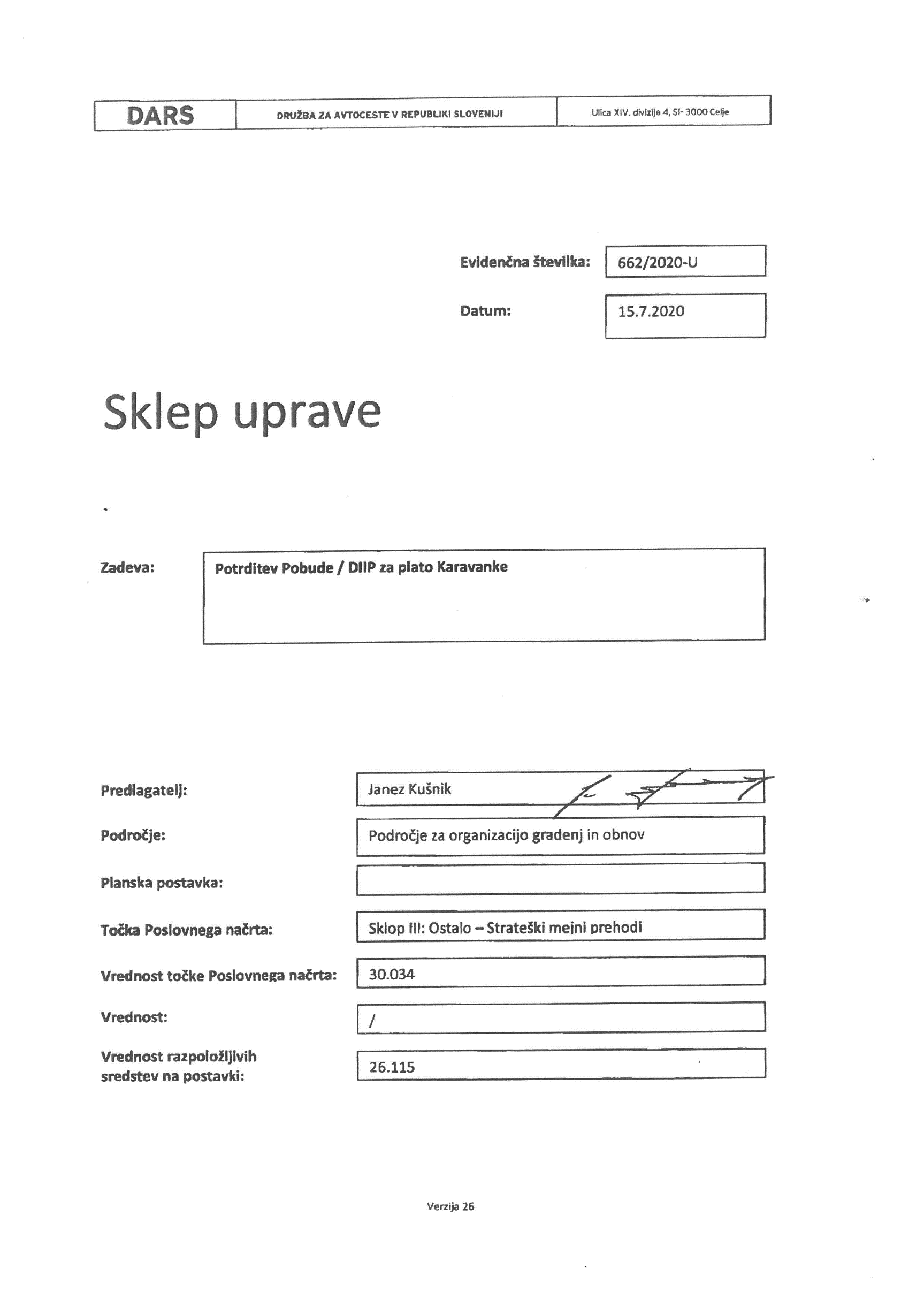 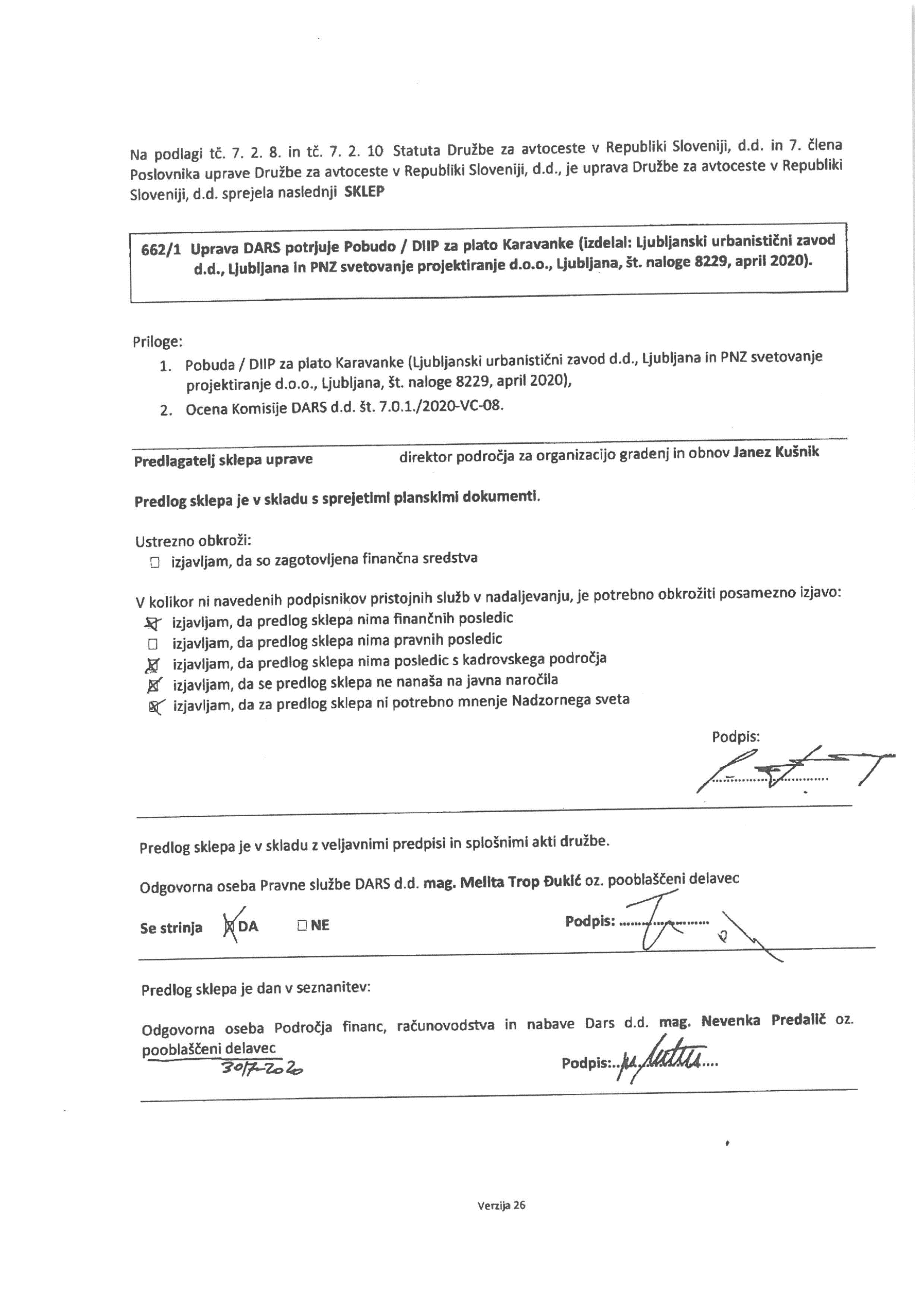 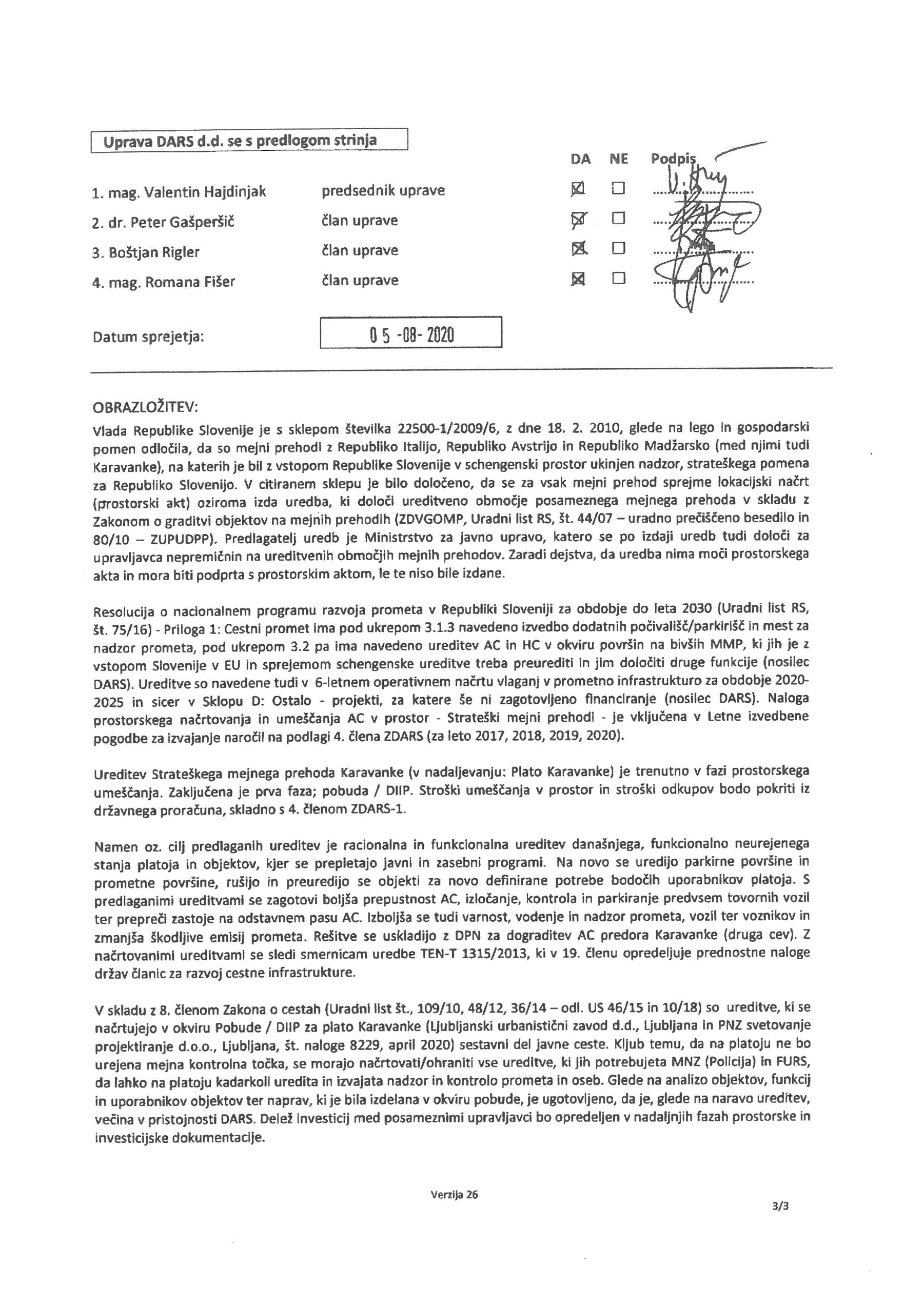 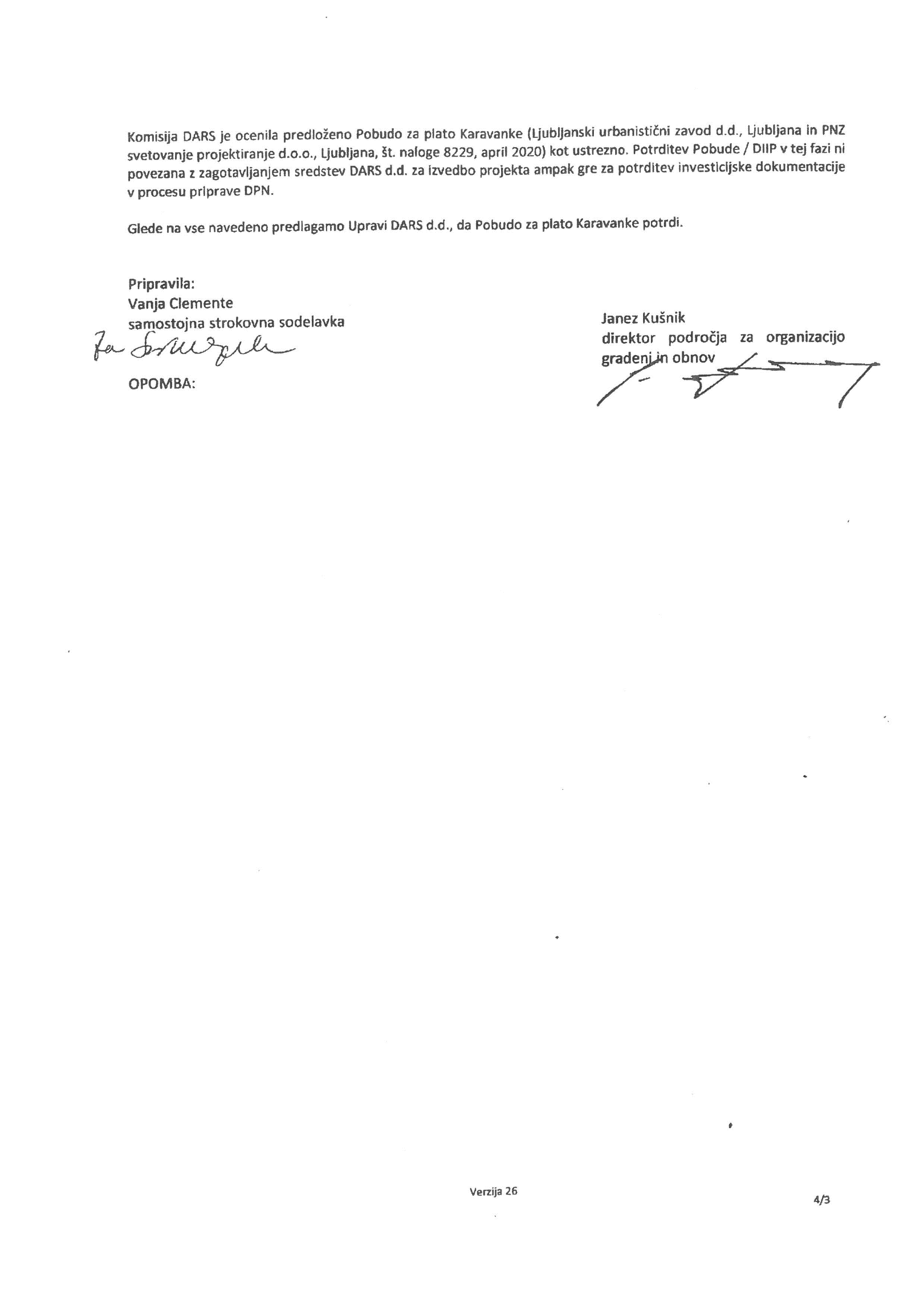 Številka:Številka:35008-5/2020-255035008-5/2020-255035008-5/2020-255035008-5/2020-2550OSNUTEKOSNUTEKOSNUTEKOSNUTEKOSNUTEKOSNUTEKOSNUTEKOSNUTEKLjubljana, dneLjubljana, dne6. 7. 20216. 7. 20216. 7. 20216. 7. 2021GENERALNI  SEKRETARIAT  VLADEREPUBLIKE  SLOVENIJEgp.gs@gov.siGENERALNI  SEKRETARIAT  VLADEREPUBLIKE  SLOVENIJEgp.gs@gov.siGENERALNI  SEKRETARIAT  VLADEREPUBLIKE  SLOVENIJEgp.gs@gov.siGENERALNI  SEKRETARIAT  VLADEREPUBLIKE  SLOVENIJEgp.gs@gov.siGENERALNI  SEKRETARIAT  VLADEREPUBLIKE  SLOVENIJEgp.gs@gov.siGENERALNI  SEKRETARIAT  VLADEREPUBLIKE  SLOVENIJEgp.gs@gov.siZadeva: Zadeva: Predlog sklepa o izvedbi državnega prostorskega načrtovanja za ureditev platoja KaravankePredlog sklepa o izvedbi državnega prostorskega načrtovanja za ureditev platoja KaravankePredlog sklepa o izvedbi državnega prostorskega načrtovanja za ureditev platoja KaravankePredlog sklepa o izvedbi državnega prostorskega načrtovanja za ureditev platoja KaravankePredlog sklepa o izvedbi državnega prostorskega načrtovanja za ureditev platoja KaravankePredlog sklepa o izvedbi državnega prostorskega načrtovanja za ureditev platoja KaravankePredlog sklepa o izvedbi državnega prostorskega načrtovanja za ureditev platoja KaravankePredlog sklepa o izvedbi državnega prostorskega načrtovanja za ureditev platoja KaravankePredlog sklepa o izvedbi državnega prostorskega načrtovanja za ureditev platoja KaravankePredlog sklepa o izvedbi državnega prostorskega načrtovanja za ureditev platoja KaravankePredlog sklepa o izvedbi državnega prostorskega načrtovanja za ureditev platoja KaravankePredlog sklepa o izvedbi državnega prostorskega načrtovanja za ureditev platoja Karavanke  1.Predlog sklepa vlade:Predlog sklepa vlade:Predlog sklepa vlade:Predlog sklepa vlade:Predlog sklepa vlade:Predlog sklepa vlade:Predlog sklepa vlade:Predlog sklepa vlade:Predlog sklepa vlade:Predlog sklepa vlade:Predlog sklepa vlade:Predlog sklepa vlade:Predlog sklepa vlade:Na podlagi tretjega odstavka 86. člena Zakona o urejanju prostora (Uradni list RS, št. 61/17) je Vlada Republike Slovenije na … seji dne … pod točko … sprejela naslednji sklep:Vlada Republike Slovenije sprejme Sklep o izvedbi državnega prostorskega načrtovanja za ureditev platoja Karavanke Priloga: Sklep o izvedbi državnega prostorskega načrtovanja za ureditev platoja KaravankePrejmejo: Ministrstvo za okolje in prostor (gp.mop@gov.si): Direktorat za prostor, graditev in stanovanja, Direktorat za okolje, Direktorat za vode in investicije;Ministrstvo za okolje in prostor, Direkcija RS za vode (gp.drsv@gov.si):Ministrstvo za infrastrukturo (gp.mzi@gov.si): Direktorat za energijo, Direktorat za kopenski promet, Direktorat za letalski in pomorski promet, Direktorat za trajnostno mobilnost in prometno politiko;Ministrstvo za infrastrukturo Direkcija RS za infrastrukturo (gp.drsi@gov.si);Ministrstvo za kmetijstvo, gozdarstvo in prehrano (gp.mkgp@gov.si): Direktorat za kmetijstvo, Direktorat za gozdarstvo in lovstvo, Direktorat za hrano in ribištvo;Ministrstvo za kulturo, Direktorat za kulturno dediščino (gp.mk@gov.si);Ministrstvo za zdravje, Direktorat za javno zdravje (gp.mz@gov.si);Ministrstvo za obrambo, Uprava RS za zaščito in reševanje (gp.dgzr@urszr.si);Ministrstvo za javno upravo, Direktorat za stvarno premoženje: gp.mju@gov.siMinistrstvo za notranje zadeve, Sekretariat, Urad za logistiko: gp.mnz@gov.si;Ministrstvo za zunanje zadeve: gp.mzz@gov.si;Ministrstvo za finance, Finančna uprava RS, Generalni finančni urad: gfu.fu@gov.si;Občina Jesenice: obcina.jesenice@jesenice.si.V vednost: Ministrstvo za finance (gp.mf@gov.si);Služba Vlade Republike Slovenije za zakonodajo (gp.svz@gov.si);Urad Vlade Republike Slovenije za komuniciranje (gp.ukom@gov.si).Na podlagi tretjega odstavka 86. člena Zakona o urejanju prostora (Uradni list RS, št. 61/17) je Vlada Republike Slovenije na … seji dne … pod točko … sprejela naslednji sklep:Vlada Republike Slovenije sprejme Sklep o izvedbi državnega prostorskega načrtovanja za ureditev platoja Karavanke Priloga: Sklep o izvedbi državnega prostorskega načrtovanja za ureditev platoja KaravankePrejmejo: Ministrstvo za okolje in prostor (gp.mop@gov.si): Direktorat za prostor, graditev in stanovanja, Direktorat za okolje, Direktorat za vode in investicije;Ministrstvo za okolje in prostor, Direkcija RS za vode (gp.drsv@gov.si):Ministrstvo za infrastrukturo (gp.mzi@gov.si): Direktorat za energijo, Direktorat za kopenski promet, Direktorat za letalski in pomorski promet, Direktorat za trajnostno mobilnost in prometno politiko;Ministrstvo za infrastrukturo Direkcija RS za infrastrukturo (gp.drsi@gov.si);Ministrstvo za kmetijstvo, gozdarstvo in prehrano (gp.mkgp@gov.si): Direktorat za kmetijstvo, Direktorat za gozdarstvo in lovstvo, Direktorat za hrano in ribištvo;Ministrstvo za kulturo, Direktorat za kulturno dediščino (gp.mk@gov.si);Ministrstvo za zdravje, Direktorat za javno zdravje (gp.mz@gov.si);Ministrstvo za obrambo, Uprava RS za zaščito in reševanje (gp.dgzr@urszr.si);Ministrstvo za javno upravo, Direktorat za stvarno premoženje: gp.mju@gov.siMinistrstvo za notranje zadeve, Sekretariat, Urad za logistiko: gp.mnz@gov.si;Ministrstvo za zunanje zadeve: gp.mzz@gov.si;Ministrstvo za finance, Finančna uprava RS, Generalni finančni urad: gfu.fu@gov.si;Občina Jesenice: obcina.jesenice@jesenice.si.V vednost: Ministrstvo za finance (gp.mf@gov.si);Služba Vlade Republike Slovenije za zakonodajo (gp.svz@gov.si);Urad Vlade Republike Slovenije za komuniciranje (gp.ukom@gov.si).Na podlagi tretjega odstavka 86. člena Zakona o urejanju prostora (Uradni list RS, št. 61/17) je Vlada Republike Slovenije na … seji dne … pod točko … sprejela naslednji sklep:Vlada Republike Slovenije sprejme Sklep o izvedbi državnega prostorskega načrtovanja za ureditev platoja Karavanke Priloga: Sklep o izvedbi državnega prostorskega načrtovanja za ureditev platoja KaravankePrejmejo: Ministrstvo za okolje in prostor (gp.mop@gov.si): Direktorat za prostor, graditev in stanovanja, Direktorat za okolje, Direktorat za vode in investicije;Ministrstvo za okolje in prostor, Direkcija RS za vode (gp.drsv@gov.si):Ministrstvo za infrastrukturo (gp.mzi@gov.si): Direktorat za energijo, Direktorat za kopenski promet, Direktorat za letalski in pomorski promet, Direktorat za trajnostno mobilnost in prometno politiko;Ministrstvo za infrastrukturo Direkcija RS za infrastrukturo (gp.drsi@gov.si);Ministrstvo za kmetijstvo, gozdarstvo in prehrano (gp.mkgp@gov.si): Direktorat za kmetijstvo, Direktorat za gozdarstvo in lovstvo, Direktorat za hrano in ribištvo;Ministrstvo za kulturo, Direktorat za kulturno dediščino (gp.mk@gov.si);Ministrstvo za zdravje, Direktorat za javno zdravje (gp.mz@gov.si);Ministrstvo za obrambo, Uprava RS za zaščito in reševanje (gp.dgzr@urszr.si);Ministrstvo za javno upravo, Direktorat za stvarno premoženje: gp.mju@gov.siMinistrstvo za notranje zadeve, Sekretariat, Urad za logistiko: gp.mnz@gov.si;Ministrstvo za zunanje zadeve: gp.mzz@gov.si;Ministrstvo za finance, Finančna uprava RS, Generalni finančni urad: gfu.fu@gov.si;Občina Jesenice: obcina.jesenice@jesenice.si.V vednost: Ministrstvo za finance (gp.mf@gov.si);Služba Vlade Republike Slovenije za zakonodajo (gp.svz@gov.si);Urad Vlade Republike Slovenije za komuniciranje (gp.ukom@gov.si).Na podlagi tretjega odstavka 86. člena Zakona o urejanju prostora (Uradni list RS, št. 61/17) je Vlada Republike Slovenije na … seji dne … pod točko … sprejela naslednji sklep:Vlada Republike Slovenije sprejme Sklep o izvedbi državnega prostorskega načrtovanja za ureditev platoja Karavanke Priloga: Sklep o izvedbi državnega prostorskega načrtovanja za ureditev platoja KaravankePrejmejo: Ministrstvo za okolje in prostor (gp.mop@gov.si): Direktorat za prostor, graditev in stanovanja, Direktorat za okolje, Direktorat za vode in investicije;Ministrstvo za okolje in prostor, Direkcija RS za vode (gp.drsv@gov.si):Ministrstvo za infrastrukturo (gp.mzi@gov.si): Direktorat za energijo, Direktorat za kopenski promet, Direktorat za letalski in pomorski promet, Direktorat za trajnostno mobilnost in prometno politiko;Ministrstvo za infrastrukturo Direkcija RS za infrastrukturo (gp.drsi@gov.si);Ministrstvo za kmetijstvo, gozdarstvo in prehrano (gp.mkgp@gov.si): Direktorat za kmetijstvo, Direktorat za gozdarstvo in lovstvo, Direktorat za hrano in ribištvo;Ministrstvo za kulturo, Direktorat za kulturno dediščino (gp.mk@gov.si);Ministrstvo za zdravje, Direktorat za javno zdravje (gp.mz@gov.si);Ministrstvo za obrambo, Uprava RS za zaščito in reševanje (gp.dgzr@urszr.si);Ministrstvo za javno upravo, Direktorat za stvarno premoženje: gp.mju@gov.siMinistrstvo za notranje zadeve, Sekretariat, Urad za logistiko: gp.mnz@gov.si;Ministrstvo za zunanje zadeve: gp.mzz@gov.si;Ministrstvo za finance, Finančna uprava RS, Generalni finančni urad: gfu.fu@gov.si;Občina Jesenice: obcina.jesenice@jesenice.si.V vednost: Ministrstvo za finance (gp.mf@gov.si);Služba Vlade Republike Slovenije za zakonodajo (gp.svz@gov.si);Urad Vlade Republike Slovenije za komuniciranje (gp.ukom@gov.si).Na podlagi tretjega odstavka 86. člena Zakona o urejanju prostora (Uradni list RS, št. 61/17) je Vlada Republike Slovenije na … seji dne … pod točko … sprejela naslednji sklep:Vlada Republike Slovenije sprejme Sklep o izvedbi državnega prostorskega načrtovanja za ureditev platoja Karavanke Priloga: Sklep o izvedbi državnega prostorskega načrtovanja za ureditev platoja KaravankePrejmejo: Ministrstvo za okolje in prostor (gp.mop@gov.si): Direktorat za prostor, graditev in stanovanja, Direktorat za okolje, Direktorat za vode in investicije;Ministrstvo za okolje in prostor, Direkcija RS za vode (gp.drsv@gov.si):Ministrstvo za infrastrukturo (gp.mzi@gov.si): Direktorat za energijo, Direktorat za kopenski promet, Direktorat za letalski in pomorski promet, Direktorat za trajnostno mobilnost in prometno politiko;Ministrstvo za infrastrukturo Direkcija RS za infrastrukturo (gp.drsi@gov.si);Ministrstvo za kmetijstvo, gozdarstvo in prehrano (gp.mkgp@gov.si): Direktorat za kmetijstvo, Direktorat za gozdarstvo in lovstvo, Direktorat za hrano in ribištvo;Ministrstvo za kulturo, Direktorat za kulturno dediščino (gp.mk@gov.si);Ministrstvo za zdravje, Direktorat za javno zdravje (gp.mz@gov.si);Ministrstvo za obrambo, Uprava RS za zaščito in reševanje (gp.dgzr@urszr.si);Ministrstvo za javno upravo, Direktorat za stvarno premoženje: gp.mju@gov.siMinistrstvo za notranje zadeve, Sekretariat, Urad za logistiko: gp.mnz@gov.si;Ministrstvo za zunanje zadeve: gp.mzz@gov.si;Ministrstvo za finance, Finančna uprava RS, Generalni finančni urad: gfu.fu@gov.si;Občina Jesenice: obcina.jesenice@jesenice.si.V vednost: Ministrstvo za finance (gp.mf@gov.si);Služba Vlade Republike Slovenije za zakonodajo (gp.svz@gov.si);Urad Vlade Republike Slovenije za komuniciranje (gp.ukom@gov.si).Na podlagi tretjega odstavka 86. člena Zakona o urejanju prostora (Uradni list RS, št. 61/17) je Vlada Republike Slovenije na … seji dne … pod točko … sprejela naslednji sklep:Vlada Republike Slovenije sprejme Sklep o izvedbi državnega prostorskega načrtovanja za ureditev platoja Karavanke Priloga: Sklep o izvedbi državnega prostorskega načrtovanja za ureditev platoja KaravankePrejmejo: Ministrstvo za okolje in prostor (gp.mop@gov.si): Direktorat za prostor, graditev in stanovanja, Direktorat za okolje, Direktorat za vode in investicije;Ministrstvo za okolje in prostor, Direkcija RS za vode (gp.drsv@gov.si):Ministrstvo za infrastrukturo (gp.mzi@gov.si): Direktorat za energijo, Direktorat za kopenski promet, Direktorat za letalski in pomorski promet, Direktorat za trajnostno mobilnost in prometno politiko;Ministrstvo za infrastrukturo Direkcija RS za infrastrukturo (gp.drsi@gov.si);Ministrstvo za kmetijstvo, gozdarstvo in prehrano (gp.mkgp@gov.si): Direktorat za kmetijstvo, Direktorat za gozdarstvo in lovstvo, Direktorat za hrano in ribištvo;Ministrstvo za kulturo, Direktorat za kulturno dediščino (gp.mk@gov.si);Ministrstvo za zdravje, Direktorat za javno zdravje (gp.mz@gov.si);Ministrstvo za obrambo, Uprava RS za zaščito in reševanje (gp.dgzr@urszr.si);Ministrstvo za javno upravo, Direktorat za stvarno premoženje: gp.mju@gov.siMinistrstvo za notranje zadeve, Sekretariat, Urad za logistiko: gp.mnz@gov.si;Ministrstvo za zunanje zadeve: gp.mzz@gov.si;Ministrstvo za finance, Finančna uprava RS, Generalni finančni urad: gfu.fu@gov.si;Občina Jesenice: obcina.jesenice@jesenice.si.V vednost: Ministrstvo za finance (gp.mf@gov.si);Služba Vlade Republike Slovenije za zakonodajo (gp.svz@gov.si);Urad Vlade Republike Slovenije za komuniciranje (gp.ukom@gov.si).Na podlagi tretjega odstavka 86. člena Zakona o urejanju prostora (Uradni list RS, št. 61/17) je Vlada Republike Slovenije na … seji dne … pod točko … sprejela naslednji sklep:Vlada Republike Slovenije sprejme Sklep o izvedbi državnega prostorskega načrtovanja za ureditev platoja Karavanke Priloga: Sklep o izvedbi državnega prostorskega načrtovanja za ureditev platoja KaravankePrejmejo: Ministrstvo za okolje in prostor (gp.mop@gov.si): Direktorat za prostor, graditev in stanovanja, Direktorat za okolje, Direktorat za vode in investicije;Ministrstvo za okolje in prostor, Direkcija RS za vode (gp.drsv@gov.si):Ministrstvo za infrastrukturo (gp.mzi@gov.si): Direktorat za energijo, Direktorat za kopenski promet, Direktorat za letalski in pomorski promet, Direktorat za trajnostno mobilnost in prometno politiko;Ministrstvo za infrastrukturo Direkcija RS za infrastrukturo (gp.drsi@gov.si);Ministrstvo za kmetijstvo, gozdarstvo in prehrano (gp.mkgp@gov.si): Direktorat za kmetijstvo, Direktorat za gozdarstvo in lovstvo, Direktorat za hrano in ribištvo;Ministrstvo za kulturo, Direktorat za kulturno dediščino (gp.mk@gov.si);Ministrstvo za zdravje, Direktorat za javno zdravje (gp.mz@gov.si);Ministrstvo za obrambo, Uprava RS za zaščito in reševanje (gp.dgzr@urszr.si);Ministrstvo za javno upravo, Direktorat za stvarno premoženje: gp.mju@gov.siMinistrstvo za notranje zadeve, Sekretariat, Urad za logistiko: gp.mnz@gov.si;Ministrstvo za zunanje zadeve: gp.mzz@gov.si;Ministrstvo za finance, Finančna uprava RS, Generalni finančni urad: gfu.fu@gov.si;Občina Jesenice: obcina.jesenice@jesenice.si.V vednost: Ministrstvo za finance (gp.mf@gov.si);Služba Vlade Republike Slovenije za zakonodajo (gp.svz@gov.si);Urad Vlade Republike Slovenije za komuniciranje (gp.ukom@gov.si).Na podlagi tretjega odstavka 86. člena Zakona o urejanju prostora (Uradni list RS, št. 61/17) je Vlada Republike Slovenije na … seji dne … pod točko … sprejela naslednji sklep:Vlada Republike Slovenije sprejme Sklep o izvedbi državnega prostorskega načrtovanja za ureditev platoja Karavanke Priloga: Sklep o izvedbi državnega prostorskega načrtovanja za ureditev platoja KaravankePrejmejo: Ministrstvo za okolje in prostor (gp.mop@gov.si): Direktorat za prostor, graditev in stanovanja, Direktorat za okolje, Direktorat za vode in investicije;Ministrstvo za okolje in prostor, Direkcija RS za vode (gp.drsv@gov.si):Ministrstvo za infrastrukturo (gp.mzi@gov.si): Direktorat za energijo, Direktorat za kopenski promet, Direktorat za letalski in pomorski promet, Direktorat za trajnostno mobilnost in prometno politiko;Ministrstvo za infrastrukturo Direkcija RS za infrastrukturo (gp.drsi@gov.si);Ministrstvo za kmetijstvo, gozdarstvo in prehrano (gp.mkgp@gov.si): Direktorat za kmetijstvo, Direktorat za gozdarstvo in lovstvo, Direktorat za hrano in ribištvo;Ministrstvo za kulturo, Direktorat za kulturno dediščino (gp.mk@gov.si);Ministrstvo za zdravje, Direktorat za javno zdravje (gp.mz@gov.si);Ministrstvo za obrambo, Uprava RS za zaščito in reševanje (gp.dgzr@urszr.si);Ministrstvo za javno upravo, Direktorat za stvarno premoženje: gp.mju@gov.siMinistrstvo za notranje zadeve, Sekretariat, Urad za logistiko: gp.mnz@gov.si;Ministrstvo za zunanje zadeve: gp.mzz@gov.si;Ministrstvo za finance, Finančna uprava RS, Generalni finančni urad: gfu.fu@gov.si;Občina Jesenice: obcina.jesenice@jesenice.si.V vednost: Ministrstvo za finance (gp.mf@gov.si);Služba Vlade Republike Slovenije za zakonodajo (gp.svz@gov.si);Urad Vlade Republike Slovenije za komuniciranje (gp.ukom@gov.si).Na podlagi tretjega odstavka 86. člena Zakona o urejanju prostora (Uradni list RS, št. 61/17) je Vlada Republike Slovenije na … seji dne … pod točko … sprejela naslednji sklep:Vlada Republike Slovenije sprejme Sklep o izvedbi državnega prostorskega načrtovanja za ureditev platoja Karavanke Priloga: Sklep o izvedbi državnega prostorskega načrtovanja za ureditev platoja KaravankePrejmejo: Ministrstvo za okolje in prostor (gp.mop@gov.si): Direktorat za prostor, graditev in stanovanja, Direktorat za okolje, Direktorat za vode in investicije;Ministrstvo za okolje in prostor, Direkcija RS za vode (gp.drsv@gov.si):Ministrstvo za infrastrukturo (gp.mzi@gov.si): Direktorat za energijo, Direktorat za kopenski promet, Direktorat za letalski in pomorski promet, Direktorat za trajnostno mobilnost in prometno politiko;Ministrstvo za infrastrukturo Direkcija RS za infrastrukturo (gp.drsi@gov.si);Ministrstvo za kmetijstvo, gozdarstvo in prehrano (gp.mkgp@gov.si): Direktorat za kmetijstvo, Direktorat za gozdarstvo in lovstvo, Direktorat za hrano in ribištvo;Ministrstvo za kulturo, Direktorat za kulturno dediščino (gp.mk@gov.si);Ministrstvo za zdravje, Direktorat za javno zdravje (gp.mz@gov.si);Ministrstvo za obrambo, Uprava RS za zaščito in reševanje (gp.dgzr@urszr.si);Ministrstvo za javno upravo, Direktorat za stvarno premoženje: gp.mju@gov.siMinistrstvo za notranje zadeve, Sekretariat, Urad za logistiko: gp.mnz@gov.si;Ministrstvo za zunanje zadeve: gp.mzz@gov.si;Ministrstvo za finance, Finančna uprava RS, Generalni finančni urad: gfu.fu@gov.si;Občina Jesenice: obcina.jesenice@jesenice.si.V vednost: Ministrstvo za finance (gp.mf@gov.si);Služba Vlade Republike Slovenije za zakonodajo (gp.svz@gov.si);Urad Vlade Republike Slovenije za komuniciranje (gp.ukom@gov.si).Na podlagi tretjega odstavka 86. člena Zakona o urejanju prostora (Uradni list RS, št. 61/17) je Vlada Republike Slovenije na … seji dne … pod točko … sprejela naslednji sklep:Vlada Republike Slovenije sprejme Sklep o izvedbi državnega prostorskega načrtovanja za ureditev platoja Karavanke Priloga: Sklep o izvedbi državnega prostorskega načrtovanja za ureditev platoja KaravankePrejmejo: Ministrstvo za okolje in prostor (gp.mop@gov.si): Direktorat za prostor, graditev in stanovanja, Direktorat za okolje, Direktorat za vode in investicije;Ministrstvo za okolje in prostor, Direkcija RS za vode (gp.drsv@gov.si):Ministrstvo za infrastrukturo (gp.mzi@gov.si): Direktorat za energijo, Direktorat za kopenski promet, Direktorat za letalski in pomorski promet, Direktorat za trajnostno mobilnost in prometno politiko;Ministrstvo za infrastrukturo Direkcija RS za infrastrukturo (gp.drsi@gov.si);Ministrstvo za kmetijstvo, gozdarstvo in prehrano (gp.mkgp@gov.si): Direktorat za kmetijstvo, Direktorat za gozdarstvo in lovstvo, Direktorat za hrano in ribištvo;Ministrstvo za kulturo, Direktorat za kulturno dediščino (gp.mk@gov.si);Ministrstvo za zdravje, Direktorat za javno zdravje (gp.mz@gov.si);Ministrstvo za obrambo, Uprava RS za zaščito in reševanje (gp.dgzr@urszr.si);Ministrstvo za javno upravo, Direktorat za stvarno premoženje: gp.mju@gov.siMinistrstvo za notranje zadeve, Sekretariat, Urad za logistiko: gp.mnz@gov.si;Ministrstvo za zunanje zadeve: gp.mzz@gov.si;Ministrstvo za finance, Finančna uprava RS, Generalni finančni urad: gfu.fu@gov.si;Občina Jesenice: obcina.jesenice@jesenice.si.V vednost: Ministrstvo za finance (gp.mf@gov.si);Služba Vlade Republike Slovenije za zakonodajo (gp.svz@gov.si);Urad Vlade Republike Slovenije za komuniciranje (gp.ukom@gov.si).Na podlagi tretjega odstavka 86. člena Zakona o urejanju prostora (Uradni list RS, št. 61/17) je Vlada Republike Slovenije na … seji dne … pod točko … sprejela naslednji sklep:Vlada Republike Slovenije sprejme Sklep o izvedbi državnega prostorskega načrtovanja za ureditev platoja Karavanke Priloga: Sklep o izvedbi državnega prostorskega načrtovanja za ureditev platoja KaravankePrejmejo: Ministrstvo za okolje in prostor (gp.mop@gov.si): Direktorat za prostor, graditev in stanovanja, Direktorat za okolje, Direktorat za vode in investicije;Ministrstvo za okolje in prostor, Direkcija RS za vode (gp.drsv@gov.si):Ministrstvo za infrastrukturo (gp.mzi@gov.si): Direktorat za energijo, Direktorat za kopenski promet, Direktorat za letalski in pomorski promet, Direktorat za trajnostno mobilnost in prometno politiko;Ministrstvo za infrastrukturo Direkcija RS za infrastrukturo (gp.drsi@gov.si);Ministrstvo za kmetijstvo, gozdarstvo in prehrano (gp.mkgp@gov.si): Direktorat za kmetijstvo, Direktorat za gozdarstvo in lovstvo, Direktorat za hrano in ribištvo;Ministrstvo za kulturo, Direktorat za kulturno dediščino (gp.mk@gov.si);Ministrstvo za zdravje, Direktorat za javno zdravje (gp.mz@gov.si);Ministrstvo za obrambo, Uprava RS za zaščito in reševanje (gp.dgzr@urszr.si);Ministrstvo za javno upravo, Direktorat za stvarno premoženje: gp.mju@gov.siMinistrstvo za notranje zadeve, Sekretariat, Urad za logistiko: gp.mnz@gov.si;Ministrstvo za zunanje zadeve: gp.mzz@gov.si;Ministrstvo za finance, Finančna uprava RS, Generalni finančni urad: gfu.fu@gov.si;Občina Jesenice: obcina.jesenice@jesenice.si.V vednost: Ministrstvo za finance (gp.mf@gov.si);Služba Vlade Republike Slovenije za zakonodajo (gp.svz@gov.si);Urad Vlade Republike Slovenije za komuniciranje (gp.ukom@gov.si).Na podlagi tretjega odstavka 86. člena Zakona o urejanju prostora (Uradni list RS, št. 61/17) je Vlada Republike Slovenije na … seji dne … pod točko … sprejela naslednji sklep:Vlada Republike Slovenije sprejme Sklep o izvedbi državnega prostorskega načrtovanja za ureditev platoja Karavanke Priloga: Sklep o izvedbi državnega prostorskega načrtovanja za ureditev platoja KaravankePrejmejo: Ministrstvo za okolje in prostor (gp.mop@gov.si): Direktorat za prostor, graditev in stanovanja, Direktorat za okolje, Direktorat za vode in investicije;Ministrstvo za okolje in prostor, Direkcija RS za vode (gp.drsv@gov.si):Ministrstvo za infrastrukturo (gp.mzi@gov.si): Direktorat za energijo, Direktorat za kopenski promet, Direktorat za letalski in pomorski promet, Direktorat za trajnostno mobilnost in prometno politiko;Ministrstvo za infrastrukturo Direkcija RS za infrastrukturo (gp.drsi@gov.si);Ministrstvo za kmetijstvo, gozdarstvo in prehrano (gp.mkgp@gov.si): Direktorat za kmetijstvo, Direktorat za gozdarstvo in lovstvo, Direktorat za hrano in ribištvo;Ministrstvo za kulturo, Direktorat za kulturno dediščino (gp.mk@gov.si);Ministrstvo za zdravje, Direktorat za javno zdravje (gp.mz@gov.si);Ministrstvo za obrambo, Uprava RS za zaščito in reševanje (gp.dgzr@urszr.si);Ministrstvo za javno upravo, Direktorat za stvarno premoženje: gp.mju@gov.siMinistrstvo za notranje zadeve, Sekretariat, Urad za logistiko: gp.mnz@gov.si;Ministrstvo za zunanje zadeve: gp.mzz@gov.si;Ministrstvo za finance, Finančna uprava RS, Generalni finančni urad: gfu.fu@gov.si;Občina Jesenice: obcina.jesenice@jesenice.si.V vednost: Ministrstvo za finance (gp.mf@gov.si);Služba Vlade Republike Slovenije za zakonodajo (gp.svz@gov.si);Urad Vlade Republike Slovenije za komuniciranje (gp.ukom@gov.si).Na podlagi tretjega odstavka 86. člena Zakona o urejanju prostora (Uradni list RS, št. 61/17) je Vlada Republike Slovenije na … seji dne … pod točko … sprejela naslednji sklep:Vlada Republike Slovenije sprejme Sklep o izvedbi državnega prostorskega načrtovanja za ureditev platoja Karavanke Priloga: Sklep o izvedbi državnega prostorskega načrtovanja za ureditev platoja KaravankePrejmejo: Ministrstvo za okolje in prostor (gp.mop@gov.si): Direktorat za prostor, graditev in stanovanja, Direktorat za okolje, Direktorat za vode in investicije;Ministrstvo za okolje in prostor, Direkcija RS za vode (gp.drsv@gov.si):Ministrstvo za infrastrukturo (gp.mzi@gov.si): Direktorat za energijo, Direktorat za kopenski promet, Direktorat za letalski in pomorski promet, Direktorat za trajnostno mobilnost in prometno politiko;Ministrstvo za infrastrukturo Direkcija RS za infrastrukturo (gp.drsi@gov.si);Ministrstvo za kmetijstvo, gozdarstvo in prehrano (gp.mkgp@gov.si): Direktorat za kmetijstvo, Direktorat za gozdarstvo in lovstvo, Direktorat za hrano in ribištvo;Ministrstvo za kulturo, Direktorat za kulturno dediščino (gp.mk@gov.si);Ministrstvo za zdravje, Direktorat za javno zdravje (gp.mz@gov.si);Ministrstvo za obrambo, Uprava RS za zaščito in reševanje (gp.dgzr@urszr.si);Ministrstvo za javno upravo, Direktorat za stvarno premoženje: gp.mju@gov.siMinistrstvo za notranje zadeve, Sekretariat, Urad za logistiko: gp.mnz@gov.si;Ministrstvo za zunanje zadeve: gp.mzz@gov.si;Ministrstvo za finance, Finančna uprava RS, Generalni finančni urad: gfu.fu@gov.si;Občina Jesenice: obcina.jesenice@jesenice.si.V vednost: Ministrstvo za finance (gp.mf@gov.si);Služba Vlade Republike Slovenije za zakonodajo (gp.svz@gov.si);Urad Vlade Republike Slovenije za komuniciranje (gp.ukom@gov.si).Na podlagi tretjega odstavka 86. člena Zakona o urejanju prostora (Uradni list RS, št. 61/17) je Vlada Republike Slovenije na … seji dne … pod točko … sprejela naslednji sklep:Vlada Republike Slovenije sprejme Sklep o izvedbi državnega prostorskega načrtovanja za ureditev platoja Karavanke Priloga: Sklep o izvedbi državnega prostorskega načrtovanja za ureditev platoja KaravankePrejmejo: Ministrstvo za okolje in prostor (gp.mop@gov.si): Direktorat za prostor, graditev in stanovanja, Direktorat za okolje, Direktorat za vode in investicije;Ministrstvo za okolje in prostor, Direkcija RS za vode (gp.drsv@gov.si):Ministrstvo za infrastrukturo (gp.mzi@gov.si): Direktorat za energijo, Direktorat za kopenski promet, Direktorat za letalski in pomorski promet, Direktorat za trajnostno mobilnost in prometno politiko;Ministrstvo za infrastrukturo Direkcija RS za infrastrukturo (gp.drsi@gov.si);Ministrstvo za kmetijstvo, gozdarstvo in prehrano (gp.mkgp@gov.si): Direktorat za kmetijstvo, Direktorat za gozdarstvo in lovstvo, Direktorat za hrano in ribištvo;Ministrstvo za kulturo, Direktorat za kulturno dediščino (gp.mk@gov.si);Ministrstvo za zdravje, Direktorat za javno zdravje (gp.mz@gov.si);Ministrstvo za obrambo, Uprava RS za zaščito in reševanje (gp.dgzr@urszr.si);Ministrstvo za javno upravo, Direktorat za stvarno premoženje: gp.mju@gov.siMinistrstvo za notranje zadeve, Sekretariat, Urad za logistiko: gp.mnz@gov.si;Ministrstvo za zunanje zadeve: gp.mzz@gov.si;Ministrstvo za finance, Finančna uprava RS, Generalni finančni urad: gfu.fu@gov.si;Občina Jesenice: obcina.jesenice@jesenice.si.V vednost: Ministrstvo za finance (gp.mf@gov.si);Služba Vlade Republike Slovenije za zakonodajo (gp.svz@gov.si);Urad Vlade Republike Slovenije za komuniciranje (gp.ukom@gov.si).2.Predlog za obravnavo predloga zakona po nujnem ali skrajšanem postopku v Državnem zboru RS z obrazložitvijo razlogov:Predlog za obravnavo predloga zakona po nujnem ali skrajšanem postopku v Državnem zboru RS z obrazložitvijo razlogov:Predlog za obravnavo predloga zakona po nujnem ali skrajšanem postopku v Državnem zboru RS z obrazložitvijo razlogov:Predlog za obravnavo predloga zakona po nujnem ali skrajšanem postopku v Državnem zboru RS z obrazložitvijo razlogov:Predlog za obravnavo predloga zakona po nujnem ali skrajšanem postopku v Državnem zboru RS z obrazložitvijo razlogov:Predlog za obravnavo predloga zakona po nujnem ali skrajšanem postopku v Državnem zboru RS z obrazložitvijo razlogov:Predlog za obravnavo predloga zakona po nujnem ali skrajšanem postopku v Državnem zboru RS z obrazložitvijo razlogov:Predlog za obravnavo predloga zakona po nujnem ali skrajšanem postopku v Državnem zboru RS z obrazložitvijo razlogov:Predlog za obravnavo predloga zakona po nujnem ali skrajšanem postopku v Državnem zboru RS z obrazložitvijo razlogov:Predlog za obravnavo predloga zakona po nujnem ali skrajšanem postopku v Državnem zboru RS z obrazložitvijo razlogov:Predlog za obravnavo predloga zakona po nujnem ali skrajšanem postopku v Državnem zboru RS z obrazložitvijo razlogov:Predlog za obravnavo predloga zakona po nujnem ali skrajšanem postopku v Državnem zboru RS z obrazložitvijo razlogov:Predlog za obravnavo predloga zakona po nujnem ali skrajšanem postopku v Državnem zboru RS z obrazložitvijo razlogov:3.aOsebe, odgovorne za strokovno pripravo in usklajenost gradiva:Osebe, odgovorne za strokovno pripravo in usklajenost gradiva:Osebe, odgovorne za strokovno pripravo in usklajenost gradiva:Osebe, odgovorne za strokovno pripravo in usklajenost gradiva:Osebe, odgovorne za strokovno pripravo in usklajenost gradiva:Osebe, odgovorne za strokovno pripravo in usklajenost gradiva:Osebe, odgovorne za strokovno pripravo in usklajenost gradiva:Osebe, odgovorne za strokovno pripravo in usklajenost gradiva:Osebe, odgovorne za strokovno pripravo in usklajenost gradiva:Osebe, odgovorne za strokovno pripravo in usklajenost gradiva:Osebe, odgovorne za strokovno pripravo in usklajenost gradiva:Osebe, odgovorne za strokovno pripravo in usklajenost gradiva:Osebe, odgovorne za strokovno pripravo in usklajenost gradiva:Andrej VIZJAK, minister,Robert ROŽAC, državni sekretar,Georgi BANGIEV, generalni direktor Direktorata za prostor, graditev in stanovanja,Ana Vidmar, vodja Sektorja za prostorsko načrtovanje,Meta Muršec, sekretarka.Andrej VIZJAK, minister,Robert ROŽAC, državni sekretar,Georgi BANGIEV, generalni direktor Direktorata za prostor, graditev in stanovanja,Ana Vidmar, vodja Sektorja za prostorsko načrtovanje,Meta Muršec, sekretarka.Andrej VIZJAK, minister,Robert ROŽAC, državni sekretar,Georgi BANGIEV, generalni direktor Direktorata za prostor, graditev in stanovanja,Ana Vidmar, vodja Sektorja za prostorsko načrtovanje,Meta Muršec, sekretarka.Andrej VIZJAK, minister,Robert ROŽAC, državni sekretar,Georgi BANGIEV, generalni direktor Direktorata za prostor, graditev in stanovanja,Ana Vidmar, vodja Sektorja za prostorsko načrtovanje,Meta Muršec, sekretarka.Andrej VIZJAK, minister,Robert ROŽAC, državni sekretar,Georgi BANGIEV, generalni direktor Direktorata za prostor, graditev in stanovanja,Ana Vidmar, vodja Sektorja za prostorsko načrtovanje,Meta Muršec, sekretarka.Andrej VIZJAK, minister,Robert ROŽAC, državni sekretar,Georgi BANGIEV, generalni direktor Direktorata za prostor, graditev in stanovanja,Ana Vidmar, vodja Sektorja za prostorsko načrtovanje,Meta Muršec, sekretarka.Andrej VIZJAK, minister,Robert ROŽAC, državni sekretar,Georgi BANGIEV, generalni direktor Direktorata za prostor, graditev in stanovanja,Ana Vidmar, vodja Sektorja za prostorsko načrtovanje,Meta Muršec, sekretarka.Andrej VIZJAK, minister,Robert ROŽAC, državni sekretar,Georgi BANGIEV, generalni direktor Direktorata za prostor, graditev in stanovanja,Ana Vidmar, vodja Sektorja za prostorsko načrtovanje,Meta Muršec, sekretarka.Andrej VIZJAK, minister,Robert ROŽAC, državni sekretar,Georgi BANGIEV, generalni direktor Direktorata za prostor, graditev in stanovanja,Ana Vidmar, vodja Sektorja za prostorsko načrtovanje,Meta Muršec, sekretarka.Andrej VIZJAK, minister,Robert ROŽAC, državni sekretar,Georgi BANGIEV, generalni direktor Direktorata za prostor, graditev in stanovanja,Ana Vidmar, vodja Sektorja za prostorsko načrtovanje,Meta Muršec, sekretarka.Andrej VIZJAK, minister,Robert ROŽAC, državni sekretar,Georgi BANGIEV, generalni direktor Direktorata za prostor, graditev in stanovanja,Ana Vidmar, vodja Sektorja za prostorsko načrtovanje,Meta Muršec, sekretarka.Andrej VIZJAK, minister,Robert ROŽAC, državni sekretar,Georgi BANGIEV, generalni direktor Direktorata za prostor, graditev in stanovanja,Ana Vidmar, vodja Sektorja za prostorsko načrtovanje,Meta Muršec, sekretarka.Andrej VIZJAK, minister,Robert ROŽAC, državni sekretar,Georgi BANGIEV, generalni direktor Direktorata za prostor, graditev in stanovanja,Ana Vidmar, vodja Sektorja za prostorsko načrtovanje,Meta Muršec, sekretarka.Andrej VIZJAK, minister,Robert ROŽAC, državni sekretar,Georgi BANGIEV, generalni direktor Direktorata za prostor, graditev in stanovanja,Ana Vidmar, vodja Sektorja za prostorsko načrtovanje,Meta Muršec, sekretarka.3.bZunanji strokovnjaki, ki so sodelovali pri pripravi dela ali celotnega gradiva:Zunanji strokovnjaki, ki so sodelovali pri pripravi dela ali celotnega gradiva:Zunanji strokovnjaki, ki so sodelovali pri pripravi dela ali celotnega gradiva:Zunanji strokovnjaki, ki so sodelovali pri pripravi dela ali celotnega gradiva:Zunanji strokovnjaki, ki so sodelovali pri pripravi dela ali celotnega gradiva:Zunanji strokovnjaki, ki so sodelovali pri pripravi dela ali celotnega gradiva:Zunanji strokovnjaki, ki so sodelovali pri pripravi dela ali celotnega gradiva:Zunanji strokovnjaki, ki so sodelovali pri pripravi dela ali celotnega gradiva:Zunanji strokovnjaki, ki so sodelovali pri pripravi dela ali celotnega gradiva:Zunanji strokovnjaki, ki so sodelovali pri pripravi dela ali celotnega gradiva:Zunanji strokovnjaki, ki so sodelovali pri pripravi dela ali celotnega gradiva:Zunanji strokovnjaki, ki so sodelovali pri pripravi dela ali celotnega gradiva:Zunanji strokovnjaki, ki so sodelovali pri pripravi dela ali celotnega gradiva:4.Predstavniki vlade, ki bodo sodelovali pri delu Državnega zbora RS:Predstavniki vlade, ki bodo sodelovali pri delu Državnega zbora RS:Predstavniki vlade, ki bodo sodelovali pri delu Državnega zbora RS:Predstavniki vlade, ki bodo sodelovali pri delu Državnega zbora RS:Predstavniki vlade, ki bodo sodelovali pri delu Državnega zbora RS:Predstavniki vlade, ki bodo sodelovali pri delu Državnega zbora RS:Predstavniki vlade, ki bodo sodelovali pri delu Državnega zbora RS:Predstavniki vlade, ki bodo sodelovali pri delu Državnega zbora RS:Predstavniki vlade, ki bodo sodelovali pri delu Državnega zbora RS:Predstavniki vlade, ki bodo sodelovali pri delu Državnega zbora RS:Predstavniki vlade, ki bodo sodelovali pri delu Državnega zbora RS:Predstavniki vlade, ki bodo sodelovali pri delu Državnega zbora RS:Predstavniki vlade, ki bodo sodelovali pri delu Državnega zbora RS:5.Kratek povzetek gradiva:Kratek povzetek gradiva:Kratek povzetek gradiva:Kratek povzetek gradiva:Kratek povzetek gradiva:Kratek povzetek gradiva:Kratek povzetek gradiva:Kratek povzetek gradiva:Kratek povzetek gradiva:Kratek povzetek gradiva:Kratek povzetek gradiva:Kratek povzetek gradiva:Kratek povzetek gradiva:Pripravljavec pripravi sklep, s katerim v skladu s 86. členom Zakona o urejanju prostora (Uradni list RS, št. 61/17; v nadaljnjem besedilu: ZUreP-2) določi naloge v zvezi z aktivnostmi, potrebnimi za pridobitev vseh podatkov in strokovnih podlag, za katere je bilo v smernicah ugotovljeno, da naj se z namenom upoštevanja predpisov pridobijo in uporabijo pri načrtovanju v pobudi predvidenih prostorskih ureditev, roke in financiranje.Sklep v skladu s tretjim odstavkom 86. člena ZUreP-2 sprejme Vlada Republike Slovenije. Sklep v skladu z drugim odstavkom 86. člena ZUreP-2 vsebuje cilje načrtovane prostorske ureditve, opis načrtovane prostorske ureditve z osnovnimi značilnostmi ter okvirnim območjem in občinami, na območju katerih bo predvidoma načrtovana prostorska ureditev, navedbe o pobudniku in investitorju državnega prostorskega načrtovanja, nosilcih urejanja prostora, ki sodelujejo pri izvedbi državnega prostorskega načrtovanja, obveznost izvedbe postopkov celovite presoje in presoje vplivov na okolje, obveznosti vseh udeleženih v postopku v zvezi s pripravo državnega prostorskega načrtovanja, ter seznam strokovnih podlag in način pridobitve strokovnih rešitev.Pripravljavec pripravi sklep, s katerim v skladu s 86. členom Zakona o urejanju prostora (Uradni list RS, št. 61/17; v nadaljnjem besedilu: ZUreP-2) določi naloge v zvezi z aktivnostmi, potrebnimi za pridobitev vseh podatkov in strokovnih podlag, za katere je bilo v smernicah ugotovljeno, da naj se z namenom upoštevanja predpisov pridobijo in uporabijo pri načrtovanju v pobudi predvidenih prostorskih ureditev, roke in financiranje.Sklep v skladu s tretjim odstavkom 86. člena ZUreP-2 sprejme Vlada Republike Slovenije. Sklep v skladu z drugim odstavkom 86. člena ZUreP-2 vsebuje cilje načrtovane prostorske ureditve, opis načrtovane prostorske ureditve z osnovnimi značilnostmi ter okvirnim območjem in občinami, na območju katerih bo predvidoma načrtovana prostorska ureditev, navedbe o pobudniku in investitorju državnega prostorskega načrtovanja, nosilcih urejanja prostora, ki sodelujejo pri izvedbi državnega prostorskega načrtovanja, obveznost izvedbe postopkov celovite presoje in presoje vplivov na okolje, obveznosti vseh udeleženih v postopku v zvezi s pripravo državnega prostorskega načrtovanja, ter seznam strokovnih podlag in način pridobitve strokovnih rešitev.Pripravljavec pripravi sklep, s katerim v skladu s 86. členom Zakona o urejanju prostora (Uradni list RS, št. 61/17; v nadaljnjem besedilu: ZUreP-2) določi naloge v zvezi z aktivnostmi, potrebnimi za pridobitev vseh podatkov in strokovnih podlag, za katere je bilo v smernicah ugotovljeno, da naj se z namenom upoštevanja predpisov pridobijo in uporabijo pri načrtovanju v pobudi predvidenih prostorskih ureditev, roke in financiranje.Sklep v skladu s tretjim odstavkom 86. člena ZUreP-2 sprejme Vlada Republike Slovenije. Sklep v skladu z drugim odstavkom 86. člena ZUreP-2 vsebuje cilje načrtovane prostorske ureditve, opis načrtovane prostorske ureditve z osnovnimi značilnostmi ter okvirnim območjem in občinami, na območju katerih bo predvidoma načrtovana prostorska ureditev, navedbe o pobudniku in investitorju državnega prostorskega načrtovanja, nosilcih urejanja prostora, ki sodelujejo pri izvedbi državnega prostorskega načrtovanja, obveznost izvedbe postopkov celovite presoje in presoje vplivov na okolje, obveznosti vseh udeleženih v postopku v zvezi s pripravo državnega prostorskega načrtovanja, ter seznam strokovnih podlag in način pridobitve strokovnih rešitev.Pripravljavec pripravi sklep, s katerim v skladu s 86. členom Zakona o urejanju prostora (Uradni list RS, št. 61/17; v nadaljnjem besedilu: ZUreP-2) določi naloge v zvezi z aktivnostmi, potrebnimi za pridobitev vseh podatkov in strokovnih podlag, za katere je bilo v smernicah ugotovljeno, da naj se z namenom upoštevanja predpisov pridobijo in uporabijo pri načrtovanju v pobudi predvidenih prostorskih ureditev, roke in financiranje.Sklep v skladu s tretjim odstavkom 86. člena ZUreP-2 sprejme Vlada Republike Slovenije. Sklep v skladu z drugim odstavkom 86. člena ZUreP-2 vsebuje cilje načrtovane prostorske ureditve, opis načrtovane prostorske ureditve z osnovnimi značilnostmi ter okvirnim območjem in občinami, na območju katerih bo predvidoma načrtovana prostorska ureditev, navedbe o pobudniku in investitorju državnega prostorskega načrtovanja, nosilcih urejanja prostora, ki sodelujejo pri izvedbi državnega prostorskega načrtovanja, obveznost izvedbe postopkov celovite presoje in presoje vplivov na okolje, obveznosti vseh udeleženih v postopku v zvezi s pripravo državnega prostorskega načrtovanja, ter seznam strokovnih podlag in način pridobitve strokovnih rešitev.Pripravljavec pripravi sklep, s katerim v skladu s 86. členom Zakona o urejanju prostora (Uradni list RS, št. 61/17; v nadaljnjem besedilu: ZUreP-2) določi naloge v zvezi z aktivnostmi, potrebnimi za pridobitev vseh podatkov in strokovnih podlag, za katere je bilo v smernicah ugotovljeno, da naj se z namenom upoštevanja predpisov pridobijo in uporabijo pri načrtovanju v pobudi predvidenih prostorskih ureditev, roke in financiranje.Sklep v skladu s tretjim odstavkom 86. člena ZUreP-2 sprejme Vlada Republike Slovenije. Sklep v skladu z drugim odstavkom 86. člena ZUreP-2 vsebuje cilje načrtovane prostorske ureditve, opis načrtovane prostorske ureditve z osnovnimi značilnostmi ter okvirnim območjem in občinami, na območju katerih bo predvidoma načrtovana prostorska ureditev, navedbe o pobudniku in investitorju državnega prostorskega načrtovanja, nosilcih urejanja prostora, ki sodelujejo pri izvedbi državnega prostorskega načrtovanja, obveznost izvedbe postopkov celovite presoje in presoje vplivov na okolje, obveznosti vseh udeleženih v postopku v zvezi s pripravo državnega prostorskega načrtovanja, ter seznam strokovnih podlag in način pridobitve strokovnih rešitev.Pripravljavec pripravi sklep, s katerim v skladu s 86. členom Zakona o urejanju prostora (Uradni list RS, št. 61/17; v nadaljnjem besedilu: ZUreP-2) določi naloge v zvezi z aktivnostmi, potrebnimi za pridobitev vseh podatkov in strokovnih podlag, za katere je bilo v smernicah ugotovljeno, da naj se z namenom upoštevanja predpisov pridobijo in uporabijo pri načrtovanju v pobudi predvidenih prostorskih ureditev, roke in financiranje.Sklep v skladu s tretjim odstavkom 86. člena ZUreP-2 sprejme Vlada Republike Slovenije. Sklep v skladu z drugim odstavkom 86. člena ZUreP-2 vsebuje cilje načrtovane prostorske ureditve, opis načrtovane prostorske ureditve z osnovnimi značilnostmi ter okvirnim območjem in občinami, na območju katerih bo predvidoma načrtovana prostorska ureditev, navedbe o pobudniku in investitorju državnega prostorskega načrtovanja, nosilcih urejanja prostora, ki sodelujejo pri izvedbi državnega prostorskega načrtovanja, obveznost izvedbe postopkov celovite presoje in presoje vplivov na okolje, obveznosti vseh udeleženih v postopku v zvezi s pripravo državnega prostorskega načrtovanja, ter seznam strokovnih podlag in način pridobitve strokovnih rešitev.Pripravljavec pripravi sklep, s katerim v skladu s 86. členom Zakona o urejanju prostora (Uradni list RS, št. 61/17; v nadaljnjem besedilu: ZUreP-2) določi naloge v zvezi z aktivnostmi, potrebnimi za pridobitev vseh podatkov in strokovnih podlag, za katere je bilo v smernicah ugotovljeno, da naj se z namenom upoštevanja predpisov pridobijo in uporabijo pri načrtovanju v pobudi predvidenih prostorskih ureditev, roke in financiranje.Sklep v skladu s tretjim odstavkom 86. člena ZUreP-2 sprejme Vlada Republike Slovenije. Sklep v skladu z drugim odstavkom 86. člena ZUreP-2 vsebuje cilje načrtovane prostorske ureditve, opis načrtovane prostorske ureditve z osnovnimi značilnostmi ter okvirnim območjem in občinami, na območju katerih bo predvidoma načrtovana prostorska ureditev, navedbe o pobudniku in investitorju državnega prostorskega načrtovanja, nosilcih urejanja prostora, ki sodelujejo pri izvedbi državnega prostorskega načrtovanja, obveznost izvedbe postopkov celovite presoje in presoje vplivov na okolje, obveznosti vseh udeleženih v postopku v zvezi s pripravo državnega prostorskega načrtovanja, ter seznam strokovnih podlag in način pridobitve strokovnih rešitev.Pripravljavec pripravi sklep, s katerim v skladu s 86. členom Zakona o urejanju prostora (Uradni list RS, št. 61/17; v nadaljnjem besedilu: ZUreP-2) določi naloge v zvezi z aktivnostmi, potrebnimi za pridobitev vseh podatkov in strokovnih podlag, za katere je bilo v smernicah ugotovljeno, da naj se z namenom upoštevanja predpisov pridobijo in uporabijo pri načrtovanju v pobudi predvidenih prostorskih ureditev, roke in financiranje.Sklep v skladu s tretjim odstavkom 86. člena ZUreP-2 sprejme Vlada Republike Slovenije. Sklep v skladu z drugim odstavkom 86. člena ZUreP-2 vsebuje cilje načrtovane prostorske ureditve, opis načrtovane prostorske ureditve z osnovnimi značilnostmi ter okvirnim območjem in občinami, na območju katerih bo predvidoma načrtovana prostorska ureditev, navedbe o pobudniku in investitorju državnega prostorskega načrtovanja, nosilcih urejanja prostora, ki sodelujejo pri izvedbi državnega prostorskega načrtovanja, obveznost izvedbe postopkov celovite presoje in presoje vplivov na okolje, obveznosti vseh udeleženih v postopku v zvezi s pripravo državnega prostorskega načrtovanja, ter seznam strokovnih podlag in način pridobitve strokovnih rešitev.Pripravljavec pripravi sklep, s katerim v skladu s 86. členom Zakona o urejanju prostora (Uradni list RS, št. 61/17; v nadaljnjem besedilu: ZUreP-2) določi naloge v zvezi z aktivnostmi, potrebnimi za pridobitev vseh podatkov in strokovnih podlag, za katere je bilo v smernicah ugotovljeno, da naj se z namenom upoštevanja predpisov pridobijo in uporabijo pri načrtovanju v pobudi predvidenih prostorskih ureditev, roke in financiranje.Sklep v skladu s tretjim odstavkom 86. člena ZUreP-2 sprejme Vlada Republike Slovenije. Sklep v skladu z drugim odstavkom 86. člena ZUreP-2 vsebuje cilje načrtovane prostorske ureditve, opis načrtovane prostorske ureditve z osnovnimi značilnostmi ter okvirnim območjem in občinami, na območju katerih bo predvidoma načrtovana prostorska ureditev, navedbe o pobudniku in investitorju državnega prostorskega načrtovanja, nosilcih urejanja prostora, ki sodelujejo pri izvedbi državnega prostorskega načrtovanja, obveznost izvedbe postopkov celovite presoje in presoje vplivov na okolje, obveznosti vseh udeleženih v postopku v zvezi s pripravo državnega prostorskega načrtovanja, ter seznam strokovnih podlag in način pridobitve strokovnih rešitev.Pripravljavec pripravi sklep, s katerim v skladu s 86. členom Zakona o urejanju prostora (Uradni list RS, št. 61/17; v nadaljnjem besedilu: ZUreP-2) določi naloge v zvezi z aktivnostmi, potrebnimi za pridobitev vseh podatkov in strokovnih podlag, za katere je bilo v smernicah ugotovljeno, da naj se z namenom upoštevanja predpisov pridobijo in uporabijo pri načrtovanju v pobudi predvidenih prostorskih ureditev, roke in financiranje.Sklep v skladu s tretjim odstavkom 86. člena ZUreP-2 sprejme Vlada Republike Slovenije. Sklep v skladu z drugim odstavkom 86. člena ZUreP-2 vsebuje cilje načrtovane prostorske ureditve, opis načrtovane prostorske ureditve z osnovnimi značilnostmi ter okvirnim območjem in občinami, na območju katerih bo predvidoma načrtovana prostorska ureditev, navedbe o pobudniku in investitorju državnega prostorskega načrtovanja, nosilcih urejanja prostora, ki sodelujejo pri izvedbi državnega prostorskega načrtovanja, obveznost izvedbe postopkov celovite presoje in presoje vplivov na okolje, obveznosti vseh udeleženih v postopku v zvezi s pripravo državnega prostorskega načrtovanja, ter seznam strokovnih podlag in način pridobitve strokovnih rešitev.Pripravljavec pripravi sklep, s katerim v skladu s 86. členom Zakona o urejanju prostora (Uradni list RS, št. 61/17; v nadaljnjem besedilu: ZUreP-2) določi naloge v zvezi z aktivnostmi, potrebnimi za pridobitev vseh podatkov in strokovnih podlag, za katere je bilo v smernicah ugotovljeno, da naj se z namenom upoštevanja predpisov pridobijo in uporabijo pri načrtovanju v pobudi predvidenih prostorskih ureditev, roke in financiranje.Sklep v skladu s tretjim odstavkom 86. člena ZUreP-2 sprejme Vlada Republike Slovenije. Sklep v skladu z drugim odstavkom 86. člena ZUreP-2 vsebuje cilje načrtovane prostorske ureditve, opis načrtovane prostorske ureditve z osnovnimi značilnostmi ter okvirnim območjem in občinami, na območju katerih bo predvidoma načrtovana prostorska ureditev, navedbe o pobudniku in investitorju državnega prostorskega načrtovanja, nosilcih urejanja prostora, ki sodelujejo pri izvedbi državnega prostorskega načrtovanja, obveznost izvedbe postopkov celovite presoje in presoje vplivov na okolje, obveznosti vseh udeleženih v postopku v zvezi s pripravo državnega prostorskega načrtovanja, ter seznam strokovnih podlag in način pridobitve strokovnih rešitev.Pripravljavec pripravi sklep, s katerim v skladu s 86. členom Zakona o urejanju prostora (Uradni list RS, št. 61/17; v nadaljnjem besedilu: ZUreP-2) določi naloge v zvezi z aktivnostmi, potrebnimi za pridobitev vseh podatkov in strokovnih podlag, za katere je bilo v smernicah ugotovljeno, da naj se z namenom upoštevanja predpisov pridobijo in uporabijo pri načrtovanju v pobudi predvidenih prostorskih ureditev, roke in financiranje.Sklep v skladu s tretjim odstavkom 86. člena ZUreP-2 sprejme Vlada Republike Slovenije. Sklep v skladu z drugim odstavkom 86. člena ZUreP-2 vsebuje cilje načrtovane prostorske ureditve, opis načrtovane prostorske ureditve z osnovnimi značilnostmi ter okvirnim območjem in občinami, na območju katerih bo predvidoma načrtovana prostorska ureditev, navedbe o pobudniku in investitorju državnega prostorskega načrtovanja, nosilcih urejanja prostora, ki sodelujejo pri izvedbi državnega prostorskega načrtovanja, obveznost izvedbe postopkov celovite presoje in presoje vplivov na okolje, obveznosti vseh udeleženih v postopku v zvezi s pripravo državnega prostorskega načrtovanja, ter seznam strokovnih podlag in način pridobitve strokovnih rešitev.Pripravljavec pripravi sklep, s katerim v skladu s 86. členom Zakona o urejanju prostora (Uradni list RS, št. 61/17; v nadaljnjem besedilu: ZUreP-2) določi naloge v zvezi z aktivnostmi, potrebnimi za pridobitev vseh podatkov in strokovnih podlag, za katere je bilo v smernicah ugotovljeno, da naj se z namenom upoštevanja predpisov pridobijo in uporabijo pri načrtovanju v pobudi predvidenih prostorskih ureditev, roke in financiranje.Sklep v skladu s tretjim odstavkom 86. člena ZUreP-2 sprejme Vlada Republike Slovenije. Sklep v skladu z drugim odstavkom 86. člena ZUreP-2 vsebuje cilje načrtovane prostorske ureditve, opis načrtovane prostorske ureditve z osnovnimi značilnostmi ter okvirnim območjem in občinami, na območju katerih bo predvidoma načrtovana prostorska ureditev, navedbe o pobudniku in investitorju državnega prostorskega načrtovanja, nosilcih urejanja prostora, ki sodelujejo pri izvedbi državnega prostorskega načrtovanja, obveznost izvedbe postopkov celovite presoje in presoje vplivov na okolje, obveznosti vseh udeleženih v postopku v zvezi s pripravo državnega prostorskega načrtovanja, ter seznam strokovnih podlag in način pridobitve strokovnih rešitev.Pripravljavec pripravi sklep, s katerim v skladu s 86. členom Zakona o urejanju prostora (Uradni list RS, št. 61/17; v nadaljnjem besedilu: ZUreP-2) določi naloge v zvezi z aktivnostmi, potrebnimi za pridobitev vseh podatkov in strokovnih podlag, za katere je bilo v smernicah ugotovljeno, da naj se z namenom upoštevanja predpisov pridobijo in uporabijo pri načrtovanju v pobudi predvidenih prostorskih ureditev, roke in financiranje.Sklep v skladu s tretjim odstavkom 86. člena ZUreP-2 sprejme Vlada Republike Slovenije. Sklep v skladu z drugim odstavkom 86. člena ZUreP-2 vsebuje cilje načrtovane prostorske ureditve, opis načrtovane prostorske ureditve z osnovnimi značilnostmi ter okvirnim območjem in občinami, na območju katerih bo predvidoma načrtovana prostorska ureditev, navedbe o pobudniku in investitorju državnega prostorskega načrtovanja, nosilcih urejanja prostora, ki sodelujejo pri izvedbi državnega prostorskega načrtovanja, obveznost izvedbe postopkov celovite presoje in presoje vplivov na okolje, obveznosti vseh udeleženih v postopku v zvezi s pripravo državnega prostorskega načrtovanja, ter seznam strokovnih podlag in način pridobitve strokovnih rešitev.6.Presoja posledic:Presoja posledic:Presoja posledic:Presoja posledic:Presoja posledic:Presoja posledic:Presoja posledic:Presoja posledic:Presoja posledic:Presoja posledic:Presoja posledic:Presoja posledic:Presoja posledic:a)na javnofinančna sredstva v višini, večji od 40 000 EUR v tekočem in naslednjih treh letih na javnofinančna sredstva v višini, večji od 40 000 EUR v tekočem in naslednjih treh letih na javnofinančna sredstva v višini, večji od 40 000 EUR v tekočem in naslednjih treh letih na javnofinančna sredstva v višini, večji od 40 000 EUR v tekočem in naslednjih treh letih na javnofinančna sredstva v višini, večji od 40 000 EUR v tekočem in naslednjih treh letih na javnofinančna sredstva v višini, večji od 40 000 EUR v tekočem in naslednjih treh letih na javnofinančna sredstva v višini, večji od 40 000 EUR v tekočem in naslednjih treh letih na javnofinančna sredstva v višini, večji od 40 000 EUR v tekočem in naslednjih treh letih na javnofinančna sredstva v višini, večji od 40 000 EUR v tekočem in naslednjih treh letih na javnofinančna sredstva v višini, večji od 40 000 EUR v tekočem in naslednjih treh letih DADADAb)na usklajenost slovenskega pravnega reda s pravnim redom Evropske unije na usklajenost slovenskega pravnega reda s pravnim redom Evropske unije na usklajenost slovenskega pravnega reda s pravnim redom Evropske unije na usklajenost slovenskega pravnega reda s pravnim redom Evropske unije na usklajenost slovenskega pravnega reda s pravnim redom Evropske unije na usklajenost slovenskega pravnega reda s pravnim redom Evropske unije na usklajenost slovenskega pravnega reda s pravnim redom Evropske unije na usklajenost slovenskega pravnega reda s pravnim redom Evropske unije na usklajenost slovenskega pravnega reda s pravnim redom Evropske unije na usklajenost slovenskega pravnega reda s pravnim redom Evropske unije NENENEc)administrativne poslediceadministrativne poslediceadministrativne poslediceadministrativne poslediceadministrativne poslediceadministrativne poslediceadministrativne poslediceadministrativne poslediceadministrativne poslediceadministrativne poslediceNENENEč)na gospodarstvo, posebej na mala in srednja podjetja ter konkurenčnost podjetij na gospodarstvo, posebej na mala in srednja podjetja ter konkurenčnost podjetij na gospodarstvo, posebej na mala in srednja podjetja ter konkurenčnost podjetij na gospodarstvo, posebej na mala in srednja podjetja ter konkurenčnost podjetij na gospodarstvo, posebej na mala in srednja podjetja ter konkurenčnost podjetij na gospodarstvo, posebej na mala in srednja podjetja ter konkurenčnost podjetij na gospodarstvo, posebej na mala in srednja podjetja ter konkurenčnost podjetij na gospodarstvo, posebej na mala in srednja podjetja ter konkurenčnost podjetij na gospodarstvo, posebej na mala in srednja podjetja ter konkurenčnost podjetij na gospodarstvo, posebej na mala in srednja podjetja ter konkurenčnost podjetij DADADAd)na okolje, kar vključuje tudi prostorske in varstvene vidikena okolje, kar vključuje tudi prostorske in varstvene vidikena okolje, kar vključuje tudi prostorske in varstvene vidikena okolje, kar vključuje tudi prostorske in varstvene vidikena okolje, kar vključuje tudi prostorske in varstvene vidikena okolje, kar vključuje tudi prostorske in varstvene vidikena okolje, kar vključuje tudi prostorske in varstvene vidikena okolje, kar vključuje tudi prostorske in varstvene vidikena okolje, kar vključuje tudi prostorske in varstvene vidikena okolje, kar vključuje tudi prostorske in varstvene vidikeNENENEe)na socialno področjena socialno področjena socialno področjena socialno področjena socialno področjena socialno področjena socialno področjena socialno področjena socialno področjena socialno področjeNENENEf)na dokumente razvojnega načrtovanja:na nacionalne dokumente razvojnega načrtovanja,na razvojne politike na ravni programov po strukturi razvojne klasifikacije programskega proračuna,na razvojne dokumente Evropske unije in mednarodnih organizacij.na dokumente razvojnega načrtovanja:na nacionalne dokumente razvojnega načrtovanja,na razvojne politike na ravni programov po strukturi razvojne klasifikacije programskega proračuna,na razvojne dokumente Evropske unije in mednarodnih organizacij.na dokumente razvojnega načrtovanja:na nacionalne dokumente razvojnega načrtovanja,na razvojne politike na ravni programov po strukturi razvojne klasifikacije programskega proračuna,na razvojne dokumente Evropske unije in mednarodnih organizacij.na dokumente razvojnega načrtovanja:na nacionalne dokumente razvojnega načrtovanja,na razvojne politike na ravni programov po strukturi razvojne klasifikacije programskega proračuna,na razvojne dokumente Evropske unije in mednarodnih organizacij.na dokumente razvojnega načrtovanja:na nacionalne dokumente razvojnega načrtovanja,na razvojne politike na ravni programov po strukturi razvojne klasifikacije programskega proračuna,na razvojne dokumente Evropske unije in mednarodnih organizacij.na dokumente razvojnega načrtovanja:na nacionalne dokumente razvojnega načrtovanja,na razvojne politike na ravni programov po strukturi razvojne klasifikacije programskega proračuna,na razvojne dokumente Evropske unije in mednarodnih organizacij.na dokumente razvojnega načrtovanja:na nacionalne dokumente razvojnega načrtovanja,na razvojne politike na ravni programov po strukturi razvojne klasifikacije programskega proračuna,na razvojne dokumente Evropske unije in mednarodnih organizacij.na dokumente razvojnega načrtovanja:na nacionalne dokumente razvojnega načrtovanja,na razvojne politike na ravni programov po strukturi razvojne klasifikacije programskega proračuna,na razvojne dokumente Evropske unije in mednarodnih organizacij.na dokumente razvojnega načrtovanja:na nacionalne dokumente razvojnega načrtovanja,na razvojne politike na ravni programov po strukturi razvojne klasifikacije programskega proračuna,na razvojne dokumente Evropske unije in mednarodnih organizacij.na dokumente razvojnega načrtovanja:na nacionalne dokumente razvojnega načrtovanja,na razvojne politike na ravni programov po strukturi razvojne klasifikacije programskega proračuna,na razvojne dokumente Evropske unije in mednarodnih organizacij.NENENE7.a Predstavitev ocene finančnih posledic nad 40.000 EUR:Sredstva za izdelavo državnega prostorskega načrta za Ureditev Platoja Karavanke za leti 2021 in 2022 so predvidena na projektu 2411-94-0006 in sicer na proračunski postavki 9952 Sredstva nadomestil za služnostno in stavbno pravico.V postopku izdelave državnega prostorskega načrta je bila v letu 2020 izdelana pobuda/DIIP, v naslednjih letih sledi izdelava analize smernic, utemeljitve predlagane rešitve/predinvesticijske zasnove, strokovnih podlag za državni prostorski načrt in državnega prostorskega načrta.7.a Predstavitev ocene finančnih posledic nad 40.000 EUR:Sredstva za izdelavo državnega prostorskega načrta za Ureditev Platoja Karavanke za leti 2021 in 2022 so predvidena na projektu 2411-94-0006 in sicer na proračunski postavki 9952 Sredstva nadomestil za služnostno in stavbno pravico.V postopku izdelave državnega prostorskega načrta je bila v letu 2020 izdelana pobuda/DIIP, v naslednjih letih sledi izdelava analize smernic, utemeljitve predlagane rešitve/predinvesticijske zasnove, strokovnih podlag za državni prostorski načrt in državnega prostorskega načrta.7.a Predstavitev ocene finančnih posledic nad 40.000 EUR:Sredstva za izdelavo državnega prostorskega načrta za Ureditev Platoja Karavanke za leti 2021 in 2022 so predvidena na projektu 2411-94-0006 in sicer na proračunski postavki 9952 Sredstva nadomestil za služnostno in stavbno pravico.V postopku izdelave državnega prostorskega načrta je bila v letu 2020 izdelana pobuda/DIIP, v naslednjih letih sledi izdelava analize smernic, utemeljitve predlagane rešitve/predinvesticijske zasnove, strokovnih podlag za državni prostorski načrt in državnega prostorskega načrta.7.a Predstavitev ocene finančnih posledic nad 40.000 EUR:Sredstva za izdelavo državnega prostorskega načrta za Ureditev Platoja Karavanke za leti 2021 in 2022 so predvidena na projektu 2411-94-0006 in sicer na proračunski postavki 9952 Sredstva nadomestil za služnostno in stavbno pravico.V postopku izdelave državnega prostorskega načrta je bila v letu 2020 izdelana pobuda/DIIP, v naslednjih letih sledi izdelava analize smernic, utemeljitve predlagane rešitve/predinvesticijske zasnove, strokovnih podlag za državni prostorski načrt in državnega prostorskega načrta.7.a Predstavitev ocene finančnih posledic nad 40.000 EUR:Sredstva za izdelavo državnega prostorskega načrta za Ureditev Platoja Karavanke za leti 2021 in 2022 so predvidena na projektu 2411-94-0006 in sicer na proračunski postavki 9952 Sredstva nadomestil za služnostno in stavbno pravico.V postopku izdelave državnega prostorskega načrta je bila v letu 2020 izdelana pobuda/DIIP, v naslednjih letih sledi izdelava analize smernic, utemeljitve predlagane rešitve/predinvesticijske zasnove, strokovnih podlag za državni prostorski načrt in državnega prostorskega načrta.7.a Predstavitev ocene finančnih posledic nad 40.000 EUR:Sredstva za izdelavo državnega prostorskega načrta za Ureditev Platoja Karavanke za leti 2021 in 2022 so predvidena na projektu 2411-94-0006 in sicer na proračunski postavki 9952 Sredstva nadomestil za služnostno in stavbno pravico.V postopku izdelave državnega prostorskega načrta je bila v letu 2020 izdelana pobuda/DIIP, v naslednjih letih sledi izdelava analize smernic, utemeljitve predlagane rešitve/predinvesticijske zasnove, strokovnih podlag za državni prostorski načrt in državnega prostorskega načrta.7.a Predstavitev ocene finančnih posledic nad 40.000 EUR:Sredstva za izdelavo državnega prostorskega načrta za Ureditev Platoja Karavanke za leti 2021 in 2022 so predvidena na projektu 2411-94-0006 in sicer na proračunski postavki 9952 Sredstva nadomestil za služnostno in stavbno pravico.V postopku izdelave državnega prostorskega načrta je bila v letu 2020 izdelana pobuda/DIIP, v naslednjih letih sledi izdelava analize smernic, utemeljitve predlagane rešitve/predinvesticijske zasnove, strokovnih podlag za državni prostorski načrt in državnega prostorskega načrta.7.a Predstavitev ocene finančnih posledic nad 40.000 EUR:Sredstva za izdelavo državnega prostorskega načrta za Ureditev Platoja Karavanke za leti 2021 in 2022 so predvidena na projektu 2411-94-0006 in sicer na proračunski postavki 9952 Sredstva nadomestil za služnostno in stavbno pravico.V postopku izdelave državnega prostorskega načrta je bila v letu 2020 izdelana pobuda/DIIP, v naslednjih letih sledi izdelava analize smernic, utemeljitve predlagane rešitve/predinvesticijske zasnove, strokovnih podlag za državni prostorski načrt in državnega prostorskega načrta.7.a Predstavitev ocene finančnih posledic nad 40.000 EUR:Sredstva za izdelavo državnega prostorskega načrta za Ureditev Platoja Karavanke za leti 2021 in 2022 so predvidena na projektu 2411-94-0006 in sicer na proračunski postavki 9952 Sredstva nadomestil za služnostno in stavbno pravico.V postopku izdelave državnega prostorskega načrta je bila v letu 2020 izdelana pobuda/DIIP, v naslednjih letih sledi izdelava analize smernic, utemeljitve predlagane rešitve/predinvesticijske zasnove, strokovnih podlag za državni prostorski načrt in državnega prostorskega načrta.7.a Predstavitev ocene finančnih posledic nad 40.000 EUR:Sredstva za izdelavo državnega prostorskega načrta za Ureditev Platoja Karavanke za leti 2021 in 2022 so predvidena na projektu 2411-94-0006 in sicer na proračunski postavki 9952 Sredstva nadomestil za služnostno in stavbno pravico.V postopku izdelave državnega prostorskega načrta je bila v letu 2020 izdelana pobuda/DIIP, v naslednjih letih sledi izdelava analize smernic, utemeljitve predlagane rešitve/predinvesticijske zasnove, strokovnih podlag za državni prostorski načrt in državnega prostorskega načrta.7.a Predstavitev ocene finančnih posledic nad 40.000 EUR:Sredstva za izdelavo državnega prostorskega načrta za Ureditev Platoja Karavanke za leti 2021 in 2022 so predvidena na projektu 2411-94-0006 in sicer na proračunski postavki 9952 Sredstva nadomestil za služnostno in stavbno pravico.V postopku izdelave državnega prostorskega načrta je bila v letu 2020 izdelana pobuda/DIIP, v naslednjih letih sledi izdelava analize smernic, utemeljitve predlagane rešitve/predinvesticijske zasnove, strokovnih podlag za državni prostorski načrt in državnega prostorskega načrta.7.a Predstavitev ocene finančnih posledic nad 40.000 EUR:Sredstva za izdelavo državnega prostorskega načrta za Ureditev Platoja Karavanke za leti 2021 in 2022 so predvidena na projektu 2411-94-0006 in sicer na proračunski postavki 9952 Sredstva nadomestil za služnostno in stavbno pravico.V postopku izdelave državnega prostorskega načrta je bila v letu 2020 izdelana pobuda/DIIP, v naslednjih letih sledi izdelava analize smernic, utemeljitve predlagane rešitve/predinvesticijske zasnove, strokovnih podlag za državni prostorski načrt in državnega prostorskega načrta.7.a Predstavitev ocene finančnih posledic nad 40.000 EUR:Sredstva za izdelavo državnega prostorskega načrta za Ureditev Platoja Karavanke za leti 2021 in 2022 so predvidena na projektu 2411-94-0006 in sicer na proračunski postavki 9952 Sredstva nadomestil za služnostno in stavbno pravico.V postopku izdelave državnega prostorskega načrta je bila v letu 2020 izdelana pobuda/DIIP, v naslednjih letih sledi izdelava analize smernic, utemeljitve predlagane rešitve/predinvesticijske zasnove, strokovnih podlag za državni prostorski načrt in državnega prostorskega načrta.7.a Predstavitev ocene finančnih posledic nad 40.000 EUR:Sredstva za izdelavo državnega prostorskega načrta za Ureditev Platoja Karavanke za leti 2021 in 2022 so predvidena na projektu 2411-94-0006 in sicer na proračunski postavki 9952 Sredstva nadomestil za služnostno in stavbno pravico.V postopku izdelave državnega prostorskega načrta je bila v letu 2020 izdelana pobuda/DIIP, v naslednjih letih sledi izdelava analize smernic, utemeljitve predlagane rešitve/predinvesticijske zasnove, strokovnih podlag za državni prostorski načrt in državnega prostorskega načrta.7.a Predstavitev ocene finančnih posledic nad 40.000 EUR:Sredstva za izdelavo državnega prostorskega načrta za Ureditev Platoja Karavanke za leti 2021 in 2022 so predvidena na projektu 2411-94-0006 in sicer na proračunski postavki 9952 Sredstva nadomestil za služnostno in stavbno pravico.V postopku izdelave državnega prostorskega načrta je bila v letu 2020 izdelana pobuda/DIIP, v naslednjih letih sledi izdelava analize smernic, utemeljitve predlagane rešitve/predinvesticijske zasnove, strokovnih podlag za državni prostorski načrt in državnega prostorskega načrta.I. Ocena finančnih posledic, ki niso načrtovane v sprejetem proračunuI. Ocena finančnih posledic, ki niso načrtovane v sprejetem proračunuI. Ocena finančnih posledic, ki niso načrtovane v sprejetem proračunuI. Ocena finančnih posledic, ki niso načrtovane v sprejetem proračunuI. Ocena finančnih posledic, ki niso načrtovane v sprejetem proračunuI. Ocena finančnih posledic, ki niso načrtovane v sprejetem proračunuI. Ocena finančnih posledic, ki niso načrtovane v sprejetem proračunuI. Ocena finančnih posledic, ki niso načrtovane v sprejetem proračunuI. Ocena finančnih posledic, ki niso načrtovane v sprejetem proračunuI. Ocena finančnih posledic, ki niso načrtovane v sprejetem proračunuI. Ocena finančnih posledic, ki niso načrtovane v sprejetem proračunuI. Ocena finančnih posledic, ki niso načrtovane v sprejetem proračunuI. Ocena finančnih posledic, ki niso načrtovane v sprejetem proračunuI. Ocena finančnih posledic, ki niso načrtovane v sprejetem proračunuI. Ocena finančnih posledic, ki niso načrtovane v sprejetem proračunuTekoče leto (t)Tekoče leto (t)Tekoče leto (t)t + 1t + 2t + 2t + 3t + 3t + 3t + 3t + 3Predvideno povečanje (+) ali zmanjšanje (–) prihodkov državnega proračuna Predvideno povečanje (+) ali zmanjšanje (–) prihodkov državnega proračuna Predvideno povečanje (+) ali zmanjšanje (–) prihodkov državnega proračuna Predvideno povečanje (+) ali zmanjšanje (–) prihodkov državnega proračuna Predvideno povečanje (+) ali zmanjšanje (–) prihodkov občinskih proračunov Predvideno povečanje (+) ali zmanjšanje (–) prihodkov občinskih proračunov Predvideno povečanje (+) ali zmanjšanje (–) prihodkov občinskih proračunov Predvideno povečanje (+) ali zmanjšanje (–) prihodkov občinskih proračunov Predvideno povečanje (+) ali zmanjšanje (–) odhodkov državnega proračuna Predvideno povečanje (+) ali zmanjšanje (–) odhodkov državnega proračuna Predvideno povečanje (+) ali zmanjšanje (–) odhodkov državnega proračuna Predvideno povečanje (+) ali zmanjšanje (–) odhodkov državnega proračuna Predvideno povečanje (+) ali zmanjšanje (–) odhodkov občinskih proračunovPredvideno povečanje (+) ali zmanjšanje (–) odhodkov občinskih proračunovPredvideno povečanje (+) ali zmanjšanje (–) odhodkov občinskih proračunovPredvideno povečanje (+) ali zmanjšanje (–) odhodkov občinskih proračunovPredvideno povečanje (+) ali zmanjšanje (–) obveznosti za druga javnofinančna sredstvaPredvideno povečanje (+) ali zmanjšanje (–) obveznosti za druga javnofinančna sredstvaPredvideno povečanje (+) ali zmanjšanje (–) obveznosti za druga javnofinančna sredstvaPredvideno povečanje (+) ali zmanjšanje (–) obveznosti za druga javnofinančna sredstvaII. Finančne posledice za državni proračunII. Finančne posledice za državni proračunII. Finančne posledice za državni proračunII. Finančne posledice za državni proračunII. Finančne posledice za državni proračunII. Finančne posledice za državni proračunII. Finančne posledice za državni proračunII. Finančne posledice za državni proračunII. Finančne posledice za državni proračunII. Finančne posledice za državni proračunII. Finančne posledice za državni proračunII. Finančne posledice za državni proračunII. Finančne posledice za državni proračunII. Finančne posledice za državni proračunII. Finančne posledice za državni proračunII.a Pravice porabe za izvedbo predlaganih rešitev so zagotovljene:II.a Pravice porabe za izvedbo predlaganih rešitev so zagotovljene:II.a Pravice porabe za izvedbo predlaganih rešitev so zagotovljene:II.a Pravice porabe za izvedbo predlaganih rešitev so zagotovljene:II.a Pravice porabe za izvedbo predlaganih rešitev so zagotovljene:II.a Pravice porabe za izvedbo predlaganih rešitev so zagotovljene:II.a Pravice porabe za izvedbo predlaganih rešitev so zagotovljene:II.a Pravice porabe za izvedbo predlaganih rešitev so zagotovljene:II.a Pravice porabe za izvedbo predlaganih rešitev so zagotovljene:II.a Pravice porabe za izvedbo predlaganih rešitev so zagotovljene:II.a Pravice porabe za izvedbo predlaganih rešitev so zagotovljene:II.a Pravice porabe za izvedbo predlaganih rešitev so zagotovljene:II.a Pravice porabe za izvedbo predlaganih rešitev so zagotovljene:II.a Pravice porabe za izvedbo predlaganih rešitev so zagotovljene:II.a Pravice porabe za izvedbo predlaganih rešitev so zagotovljene:Ime proračunskega uporabnika Ime proračunskega uporabnika Ime proračunskega uporabnika Šifra in naziv ukrepa, projektaŠifra in naziv ukrepa, projektaŠifra in naziv proračunske postavkeŠifra in naziv proračunske postavkeŠifra in naziv proračunske postavkeZnesek za tekoče leto (t)Znesek za tekoče leto (t)Znesek za t + 1Znesek za t + 1Znesek za t + 1Znesek za t + 1Znesek za t + 1Ministrstvo za infrastrukturoMinistrstvo za infrastrukturoMinistrstvo za infrastrukturo2411-94-0006 Nacionalni program izgradnje avtocest2411-94-0006 Nacionalni program izgradnje avtocest9952 Sredstva nadomestil za služnostno in stavbno pravico.9952 Sredstva nadomestil za služnostno in stavbno pravico.9952 Sredstva nadomestil za služnostno in stavbno pravico.75.836,00 EUR75.836,00 EUR374.000,00 EUR 374.000,00 EUR 374.000,00 EUR 374.000,00 EUR 374.000,00 EUR SKUPAJ     SKUPAJ     SKUPAJ     SKUPAJ     SKUPAJ     SKUPAJ     SKUPAJ     SKUPAJ     75.836,00 EUR75.836,00 EUR374.000,00 EUR 374.000,00 EUR 374.000,00 EUR 374.000,00 EUR 374.000,00 EUR II.b Manjkajoče pravice porabe bodo zagotovljene s prerazporeditvijo:II.b Manjkajoče pravice porabe bodo zagotovljene s prerazporeditvijo:II.b Manjkajoče pravice porabe bodo zagotovljene s prerazporeditvijo:II.b Manjkajoče pravice porabe bodo zagotovljene s prerazporeditvijo:II.b Manjkajoče pravice porabe bodo zagotovljene s prerazporeditvijo:II.b Manjkajoče pravice porabe bodo zagotovljene s prerazporeditvijo:II.b Manjkajoče pravice porabe bodo zagotovljene s prerazporeditvijo:II.b Manjkajoče pravice porabe bodo zagotovljene s prerazporeditvijo:II.b Manjkajoče pravice porabe bodo zagotovljene s prerazporeditvijo:II.b Manjkajoče pravice porabe bodo zagotovljene s prerazporeditvijo:II.b Manjkajoče pravice porabe bodo zagotovljene s prerazporeditvijo:II.b Manjkajoče pravice porabe bodo zagotovljene s prerazporeditvijo:II.b Manjkajoče pravice porabe bodo zagotovljene s prerazporeditvijo:II.b Manjkajoče pravice porabe bodo zagotovljene s prerazporeditvijo:II.b Manjkajoče pravice porabe bodo zagotovljene s prerazporeditvijo:Ime proračunskega uporabnika Ime proračunskega uporabnika Ime proračunskega uporabnika Šifra in naziv ukrepa, projektaŠifra in naziv ukrepa, projektaŠifra in naziv proračunske postavke Šifra in naziv proračunske postavke Šifra in naziv proračunske postavke Znesek za tekoče leto (t)Znesek za tekoče leto (t)Znesek za t + 1 Znesek za t + 1 Znesek za t + 1 Znesek za t + 1 Znesek za t + 1 SKUPAJSKUPAJSKUPAJSKUPAJSKUPAJSKUPAJSKUPAJSKUPAJII.c Načrtovana nadomestitev zmanjšanih prihodkov in povečanih odhodkov proračuna:II.c Načrtovana nadomestitev zmanjšanih prihodkov in povečanih odhodkov proračuna:II.c Načrtovana nadomestitev zmanjšanih prihodkov in povečanih odhodkov proračuna:II.c Načrtovana nadomestitev zmanjšanih prihodkov in povečanih odhodkov proračuna:II.c Načrtovana nadomestitev zmanjšanih prihodkov in povečanih odhodkov proračuna:II.c Načrtovana nadomestitev zmanjšanih prihodkov in povečanih odhodkov proračuna:II.c Načrtovana nadomestitev zmanjšanih prihodkov in povečanih odhodkov proračuna:II.c Načrtovana nadomestitev zmanjšanih prihodkov in povečanih odhodkov proračuna:II.c Načrtovana nadomestitev zmanjšanih prihodkov in povečanih odhodkov proračuna:II.c Načrtovana nadomestitev zmanjšanih prihodkov in povečanih odhodkov proračuna:II.c Načrtovana nadomestitev zmanjšanih prihodkov in povečanih odhodkov proračuna:II.c Načrtovana nadomestitev zmanjšanih prihodkov in povečanih odhodkov proračuna:II.c Načrtovana nadomestitev zmanjšanih prihodkov in povečanih odhodkov proračuna:II.c Načrtovana nadomestitev zmanjšanih prihodkov in povečanih odhodkov proračuna:II.c Načrtovana nadomestitev zmanjšanih prihodkov in povečanih odhodkov proračuna:Novi prihodkiNovi prihodkiNovi prihodkiNovi prihodkiNovi prihodkiZnesek za tekoče leto (t)Znesek za tekoče leto (t)Znesek za tekoče leto (t)Znesek za tekoče leto (t)Znesek za t + 1Znesek za t + 1Znesek za t + 1Znesek za t + 1Znesek za t + 1Znesek za t + 1SKUPAJSKUPAJSKUPAJSKUPAJSKUPAJOBRAZLOŽITEV:Ocena finančnih posledic, ki niso načrtovane v sprejetem proračunu/Finančne posledice za državni proračunII.a Pravice porabe za izvedbo predlaganih rešitev so zagotovljene:II.b Manjkajoče pravice porabe bodo zagotovljene s prerazporeditvijo:  /II.c Načrtovana nadomestitev zmanjšanih prihodkov in povečanih odhodkov proračuna:  /OBRAZLOŽITEV:Ocena finančnih posledic, ki niso načrtovane v sprejetem proračunu/Finančne posledice za državni proračunII.a Pravice porabe za izvedbo predlaganih rešitev so zagotovljene:II.b Manjkajoče pravice porabe bodo zagotovljene s prerazporeditvijo:  /II.c Načrtovana nadomestitev zmanjšanih prihodkov in povečanih odhodkov proračuna:  /OBRAZLOŽITEV:Ocena finančnih posledic, ki niso načrtovane v sprejetem proračunu/Finančne posledice za državni proračunII.a Pravice porabe za izvedbo predlaganih rešitev so zagotovljene:II.b Manjkajoče pravice porabe bodo zagotovljene s prerazporeditvijo:  /II.c Načrtovana nadomestitev zmanjšanih prihodkov in povečanih odhodkov proračuna:  /OBRAZLOŽITEV:Ocena finančnih posledic, ki niso načrtovane v sprejetem proračunu/Finančne posledice za državni proračunII.a Pravice porabe za izvedbo predlaganih rešitev so zagotovljene:II.b Manjkajoče pravice porabe bodo zagotovljene s prerazporeditvijo:  /II.c Načrtovana nadomestitev zmanjšanih prihodkov in povečanih odhodkov proračuna:  /OBRAZLOŽITEV:Ocena finančnih posledic, ki niso načrtovane v sprejetem proračunu/Finančne posledice za državni proračunII.a Pravice porabe za izvedbo predlaganih rešitev so zagotovljene:II.b Manjkajoče pravice porabe bodo zagotovljene s prerazporeditvijo:  /II.c Načrtovana nadomestitev zmanjšanih prihodkov in povečanih odhodkov proračuna:  /OBRAZLOŽITEV:Ocena finančnih posledic, ki niso načrtovane v sprejetem proračunu/Finančne posledice za državni proračunII.a Pravice porabe za izvedbo predlaganih rešitev so zagotovljene:II.b Manjkajoče pravice porabe bodo zagotovljene s prerazporeditvijo:  /II.c Načrtovana nadomestitev zmanjšanih prihodkov in povečanih odhodkov proračuna:  /OBRAZLOŽITEV:Ocena finančnih posledic, ki niso načrtovane v sprejetem proračunu/Finančne posledice za državni proračunII.a Pravice porabe za izvedbo predlaganih rešitev so zagotovljene:II.b Manjkajoče pravice porabe bodo zagotovljene s prerazporeditvijo:  /II.c Načrtovana nadomestitev zmanjšanih prihodkov in povečanih odhodkov proračuna:  /OBRAZLOŽITEV:Ocena finančnih posledic, ki niso načrtovane v sprejetem proračunu/Finančne posledice za državni proračunII.a Pravice porabe za izvedbo predlaganih rešitev so zagotovljene:II.b Manjkajoče pravice porabe bodo zagotovljene s prerazporeditvijo:  /II.c Načrtovana nadomestitev zmanjšanih prihodkov in povečanih odhodkov proračuna:  /OBRAZLOŽITEV:Ocena finančnih posledic, ki niso načrtovane v sprejetem proračunu/Finančne posledice za državni proračunII.a Pravice porabe za izvedbo predlaganih rešitev so zagotovljene:II.b Manjkajoče pravice porabe bodo zagotovljene s prerazporeditvijo:  /II.c Načrtovana nadomestitev zmanjšanih prihodkov in povečanih odhodkov proračuna:  /OBRAZLOŽITEV:Ocena finančnih posledic, ki niso načrtovane v sprejetem proračunu/Finančne posledice za državni proračunII.a Pravice porabe za izvedbo predlaganih rešitev so zagotovljene:II.b Manjkajoče pravice porabe bodo zagotovljene s prerazporeditvijo:  /II.c Načrtovana nadomestitev zmanjšanih prihodkov in povečanih odhodkov proračuna:  /OBRAZLOŽITEV:Ocena finančnih posledic, ki niso načrtovane v sprejetem proračunu/Finančne posledice za državni proračunII.a Pravice porabe za izvedbo predlaganih rešitev so zagotovljene:II.b Manjkajoče pravice porabe bodo zagotovljene s prerazporeditvijo:  /II.c Načrtovana nadomestitev zmanjšanih prihodkov in povečanih odhodkov proračuna:  /OBRAZLOŽITEV:Ocena finančnih posledic, ki niso načrtovane v sprejetem proračunu/Finančne posledice za državni proračunII.a Pravice porabe za izvedbo predlaganih rešitev so zagotovljene:II.b Manjkajoče pravice porabe bodo zagotovljene s prerazporeditvijo:  /II.c Načrtovana nadomestitev zmanjšanih prihodkov in povečanih odhodkov proračuna:  /OBRAZLOŽITEV:Ocena finančnih posledic, ki niso načrtovane v sprejetem proračunu/Finančne posledice za državni proračunII.a Pravice porabe za izvedbo predlaganih rešitev so zagotovljene:II.b Manjkajoče pravice porabe bodo zagotovljene s prerazporeditvijo:  /II.c Načrtovana nadomestitev zmanjšanih prihodkov in povečanih odhodkov proračuna:  /OBRAZLOŽITEV:Ocena finančnih posledic, ki niso načrtovane v sprejetem proračunu/Finančne posledice za državni proračunII.a Pravice porabe za izvedbo predlaganih rešitev so zagotovljene:II.b Manjkajoče pravice porabe bodo zagotovljene s prerazporeditvijo:  /II.c Načrtovana nadomestitev zmanjšanih prihodkov in povečanih odhodkov proračuna:  /OBRAZLOŽITEV:Ocena finančnih posledic, ki niso načrtovane v sprejetem proračunu/Finančne posledice za državni proračunII.a Pravice porabe za izvedbo predlaganih rešitev so zagotovljene:II.b Manjkajoče pravice porabe bodo zagotovljene s prerazporeditvijo:  /II.c Načrtovana nadomestitev zmanjšanih prihodkov in povečanih odhodkov proračuna:  /8.Predstavitev sodelovanja z združenji občin:Predstavitev sodelovanja z združenji občin:Predstavitev sodelovanja z združenji občin:Predstavitev sodelovanja z združenji občin:Predstavitev sodelovanja z združenji občin:Predstavitev sodelovanja z združenji občin:Predstavitev sodelovanja z združenji občin:Predstavitev sodelovanja z združenji občin:Predstavitev sodelovanja z združenji občin:Predstavitev sodelovanja z združenji občin:Predstavitev sodelovanja z združenji občin:Predstavitev sodelovanja z združenji občin:Predstavitev sodelovanja z združenji občin:Vsebina predloženega gradiva (predpisa) vpliva na:pristojnosti občin,delovanje občin,financiranje občin.Vsebina predloženega gradiva (predpisa) vpliva na:pristojnosti občin,delovanje občin,financiranje občin.Vsebina predloženega gradiva (predpisa) vpliva na:pristojnosti občin,delovanje občin,financiranje občin.Vsebina predloženega gradiva (predpisa) vpliva na:pristojnosti občin,delovanje občin,financiranje občin.Vsebina predloženega gradiva (predpisa) vpliva na:pristojnosti občin,delovanje občin,financiranje občin.Vsebina predloženega gradiva (predpisa) vpliva na:pristojnosti občin,delovanje občin,financiranje občin.Vsebina predloženega gradiva (predpisa) vpliva na:pristojnosti občin,delovanje občin,financiranje občin.Vsebina predloženega gradiva (predpisa) vpliva na:pristojnosti občin,delovanje občin,financiranje občin.Vsebina predloženega gradiva (predpisa) vpliva na:pristojnosti občin,delovanje občin,financiranje občin.Vsebina predloženega gradiva (predpisa) vpliva na:pristojnosti občin,delovanje občin,financiranje občin.Vsebina predloženega gradiva (predpisa) vpliva na:pristojnosti občin,delovanje občin,financiranje občin.Vsebina predloženega gradiva (predpisa) vpliva na:pristojnosti občin,delovanje občin,financiranje občin.NENEGradivo (predpis) je bilo poslano v mnenje: Skupnosti občin Slovenije SOS:                 NEZdruženju občin Slovenije ZOS:                 NEZdruženju mestnih občin Slovenije ZMOS: NEGradivo (predpis) je bilo poslano v mnenje: Skupnosti občin Slovenije SOS:                 NEZdruženju občin Slovenije ZOS:                 NEZdruženju mestnih občin Slovenije ZMOS: NEGradivo (predpis) je bilo poslano v mnenje: Skupnosti občin Slovenije SOS:                 NEZdruženju občin Slovenije ZOS:                 NEZdruženju mestnih občin Slovenije ZMOS: NEGradivo (predpis) je bilo poslano v mnenje: Skupnosti občin Slovenije SOS:                 NEZdruženju občin Slovenije ZOS:                 NEZdruženju mestnih občin Slovenije ZMOS: NEGradivo (predpis) je bilo poslano v mnenje: Skupnosti občin Slovenije SOS:                 NEZdruženju občin Slovenije ZOS:                 NEZdruženju mestnih občin Slovenije ZMOS: NEGradivo (predpis) je bilo poslano v mnenje: Skupnosti občin Slovenije SOS:                 NEZdruženju občin Slovenije ZOS:                 NEZdruženju mestnih občin Slovenije ZMOS: NEGradivo (predpis) je bilo poslano v mnenje: Skupnosti občin Slovenije SOS:                 NEZdruženju občin Slovenije ZOS:                 NEZdruženju mestnih občin Slovenije ZMOS: NEGradivo (predpis) je bilo poslano v mnenje: Skupnosti občin Slovenije SOS:                 NEZdruženju občin Slovenije ZOS:                 NEZdruženju mestnih občin Slovenije ZMOS: NEGradivo (predpis) je bilo poslano v mnenje: Skupnosti občin Slovenije SOS:                 NEZdruženju občin Slovenije ZOS:                 NEZdruženju mestnih občin Slovenije ZMOS: NEGradivo (predpis) je bilo poslano v mnenje: Skupnosti občin Slovenije SOS:                 NEZdruženju občin Slovenije ZOS:                 NEZdruženju mestnih občin Slovenije ZMOS: NEGradivo (predpis) je bilo poslano v mnenje: Skupnosti občin Slovenije SOS:                 NEZdruženju občin Slovenije ZOS:                 NEZdruženju mestnih občin Slovenije ZMOS: NEGradivo (predpis) je bilo poslano v mnenje: Skupnosti občin Slovenije SOS:                 NEZdruženju občin Slovenije ZOS:                 NEZdruženju mestnih občin Slovenije ZMOS: NEGradivo (predpis) je bilo poslano v mnenje: Skupnosti občin Slovenije SOS:                 NEZdruženju občin Slovenije ZOS:                 NEZdruženju mestnih občin Slovenije ZMOS: NEGradivo (predpis) je bilo poslano v mnenje: Skupnosti občin Slovenije SOS:                 NEZdruženju občin Slovenije ZOS:                 NEZdruženju mestnih občin Slovenije ZMOS: NE9.Predstavitev sodelovanja javnosti:Predstavitev sodelovanja javnosti:Predstavitev sodelovanja javnosti:Predstavitev sodelovanja javnosti:Predstavitev sodelovanja javnosti:Predstavitev sodelovanja javnosti:Predstavitev sodelovanja javnosti:Predstavitev sodelovanja javnosti:Predstavitev sodelovanja javnosti:Predstavitev sodelovanja javnosti:Predstavitev sodelovanja javnosti:Predstavitev sodelovanja javnosti:Predstavitev sodelovanja javnosti:Gradivo je bilo predhodno objavljeno na spletni strani predlagateljaGradivo je bilo predhodno objavljeno na spletni strani predlagateljaGradivo je bilo predhodno objavljeno na spletni strani predlagateljaGradivo je bilo predhodno objavljeno na spletni strani predlagateljaGradivo je bilo predhodno objavljeno na spletni strani predlagateljaGradivo je bilo predhodno objavljeno na spletni strani predlagateljaGradivo je bilo predhodno objavljeno na spletni strani predlagateljaGradivo je bilo predhodno objavljeno na spletni strani predlagateljaGradivo je bilo predhodno objavljeno na spletni strani predlagateljaGradivo je bilo predhodno objavljeno na spletni strani predlagateljaGradivo je bilo predhodno objavljeno na spletni strani predlagateljaGradivo je bilo predhodno objavljeno na spletni strani predlagateljaGradivo je bilo predhodno objavljeno na spletni strani predlagateljaNERazlogi za neobjavo: Predlog sklepa predhodno ni bil objavljen na spletni strani predlagatelja, in tako nanj tudi niso bile podane oz. prejete pripombe ali predlogi civilne družbe.V skladu s 84. členom Zakona o urejanju prostora (Uradni list RS, št. 61/17; v nadaljnjem besedilu: ZUreP-2) je bila v času med 11. novembrom in 11. decembrom 2020 javno objavljena Pobuda za državno prostorsko načrtovanje za ureditev platoja Karavanke. V tem času je javnost lahko podala pripombe in predloge k načrtovanim ureditvam.V skladu z določbami ZUreP-2 bo tudi v nadaljnji postopek priprave državnega prostorskega načrta vključena vsa zainteresirana javnost.Razlogi za neobjavo: Predlog sklepa predhodno ni bil objavljen na spletni strani predlagatelja, in tako nanj tudi niso bile podane oz. prejete pripombe ali predlogi civilne družbe.V skladu s 84. členom Zakona o urejanju prostora (Uradni list RS, št. 61/17; v nadaljnjem besedilu: ZUreP-2) je bila v času med 11. novembrom in 11. decembrom 2020 javno objavljena Pobuda za državno prostorsko načrtovanje za ureditev platoja Karavanke. V tem času je javnost lahko podala pripombe in predloge k načrtovanim ureditvam.V skladu z določbami ZUreP-2 bo tudi v nadaljnji postopek priprave državnega prostorskega načrta vključena vsa zainteresirana javnost.Razlogi za neobjavo: Predlog sklepa predhodno ni bil objavljen na spletni strani predlagatelja, in tako nanj tudi niso bile podane oz. prejete pripombe ali predlogi civilne družbe.V skladu s 84. členom Zakona o urejanju prostora (Uradni list RS, št. 61/17; v nadaljnjem besedilu: ZUreP-2) je bila v času med 11. novembrom in 11. decembrom 2020 javno objavljena Pobuda za državno prostorsko načrtovanje za ureditev platoja Karavanke. V tem času je javnost lahko podala pripombe in predloge k načrtovanim ureditvam.V skladu z določbami ZUreP-2 bo tudi v nadaljnji postopek priprave državnega prostorskega načrta vključena vsa zainteresirana javnost.Razlogi za neobjavo: Predlog sklepa predhodno ni bil objavljen na spletni strani predlagatelja, in tako nanj tudi niso bile podane oz. prejete pripombe ali predlogi civilne družbe.V skladu s 84. členom Zakona o urejanju prostora (Uradni list RS, št. 61/17; v nadaljnjem besedilu: ZUreP-2) je bila v času med 11. novembrom in 11. decembrom 2020 javno objavljena Pobuda za državno prostorsko načrtovanje za ureditev platoja Karavanke. V tem času je javnost lahko podala pripombe in predloge k načrtovanim ureditvam.V skladu z določbami ZUreP-2 bo tudi v nadaljnji postopek priprave državnega prostorskega načrta vključena vsa zainteresirana javnost.Razlogi za neobjavo: Predlog sklepa predhodno ni bil objavljen na spletni strani predlagatelja, in tako nanj tudi niso bile podane oz. prejete pripombe ali predlogi civilne družbe.V skladu s 84. členom Zakona o urejanju prostora (Uradni list RS, št. 61/17; v nadaljnjem besedilu: ZUreP-2) je bila v času med 11. novembrom in 11. decembrom 2020 javno objavljena Pobuda za državno prostorsko načrtovanje za ureditev platoja Karavanke. V tem času je javnost lahko podala pripombe in predloge k načrtovanim ureditvam.V skladu z določbami ZUreP-2 bo tudi v nadaljnji postopek priprave državnega prostorskega načrta vključena vsa zainteresirana javnost.Razlogi za neobjavo: Predlog sklepa predhodno ni bil objavljen na spletni strani predlagatelja, in tako nanj tudi niso bile podane oz. prejete pripombe ali predlogi civilne družbe.V skladu s 84. členom Zakona o urejanju prostora (Uradni list RS, št. 61/17; v nadaljnjem besedilu: ZUreP-2) je bila v času med 11. novembrom in 11. decembrom 2020 javno objavljena Pobuda za državno prostorsko načrtovanje za ureditev platoja Karavanke. V tem času je javnost lahko podala pripombe in predloge k načrtovanim ureditvam.V skladu z določbami ZUreP-2 bo tudi v nadaljnji postopek priprave državnega prostorskega načrta vključena vsa zainteresirana javnost.Razlogi za neobjavo: Predlog sklepa predhodno ni bil objavljen na spletni strani predlagatelja, in tako nanj tudi niso bile podane oz. prejete pripombe ali predlogi civilne družbe.V skladu s 84. členom Zakona o urejanju prostora (Uradni list RS, št. 61/17; v nadaljnjem besedilu: ZUreP-2) je bila v času med 11. novembrom in 11. decembrom 2020 javno objavljena Pobuda za državno prostorsko načrtovanje za ureditev platoja Karavanke. V tem času je javnost lahko podala pripombe in predloge k načrtovanim ureditvam.V skladu z določbami ZUreP-2 bo tudi v nadaljnji postopek priprave državnega prostorskega načrta vključena vsa zainteresirana javnost.Razlogi za neobjavo: Predlog sklepa predhodno ni bil objavljen na spletni strani predlagatelja, in tako nanj tudi niso bile podane oz. prejete pripombe ali predlogi civilne družbe.V skladu s 84. členom Zakona o urejanju prostora (Uradni list RS, št. 61/17; v nadaljnjem besedilu: ZUreP-2) je bila v času med 11. novembrom in 11. decembrom 2020 javno objavljena Pobuda za državno prostorsko načrtovanje za ureditev platoja Karavanke. V tem času je javnost lahko podala pripombe in predloge k načrtovanim ureditvam.V skladu z določbami ZUreP-2 bo tudi v nadaljnji postopek priprave državnega prostorskega načrta vključena vsa zainteresirana javnost.Razlogi za neobjavo: Predlog sklepa predhodno ni bil objavljen na spletni strani predlagatelja, in tako nanj tudi niso bile podane oz. prejete pripombe ali predlogi civilne družbe.V skladu s 84. členom Zakona o urejanju prostora (Uradni list RS, št. 61/17; v nadaljnjem besedilu: ZUreP-2) je bila v času med 11. novembrom in 11. decembrom 2020 javno objavljena Pobuda za državno prostorsko načrtovanje za ureditev platoja Karavanke. V tem času je javnost lahko podala pripombe in predloge k načrtovanim ureditvam.V skladu z določbami ZUreP-2 bo tudi v nadaljnji postopek priprave državnega prostorskega načrta vključena vsa zainteresirana javnost.Razlogi za neobjavo: Predlog sklepa predhodno ni bil objavljen na spletni strani predlagatelja, in tako nanj tudi niso bile podane oz. prejete pripombe ali predlogi civilne družbe.V skladu s 84. členom Zakona o urejanju prostora (Uradni list RS, št. 61/17; v nadaljnjem besedilu: ZUreP-2) je bila v času med 11. novembrom in 11. decembrom 2020 javno objavljena Pobuda za državno prostorsko načrtovanje za ureditev platoja Karavanke. V tem času je javnost lahko podala pripombe in predloge k načrtovanim ureditvam.V skladu z določbami ZUreP-2 bo tudi v nadaljnji postopek priprave državnega prostorskega načrta vključena vsa zainteresirana javnost.Razlogi za neobjavo: Predlog sklepa predhodno ni bil objavljen na spletni strani predlagatelja, in tako nanj tudi niso bile podane oz. prejete pripombe ali predlogi civilne družbe.V skladu s 84. členom Zakona o urejanju prostora (Uradni list RS, št. 61/17; v nadaljnjem besedilu: ZUreP-2) je bila v času med 11. novembrom in 11. decembrom 2020 javno objavljena Pobuda za državno prostorsko načrtovanje za ureditev platoja Karavanke. V tem času je javnost lahko podala pripombe in predloge k načrtovanim ureditvam.V skladu z določbami ZUreP-2 bo tudi v nadaljnji postopek priprave državnega prostorskega načrta vključena vsa zainteresirana javnost.Razlogi za neobjavo: Predlog sklepa predhodno ni bil objavljen na spletni strani predlagatelja, in tako nanj tudi niso bile podane oz. prejete pripombe ali predlogi civilne družbe.V skladu s 84. členom Zakona o urejanju prostora (Uradni list RS, št. 61/17; v nadaljnjem besedilu: ZUreP-2) je bila v času med 11. novembrom in 11. decembrom 2020 javno objavljena Pobuda za državno prostorsko načrtovanje za ureditev platoja Karavanke. V tem času je javnost lahko podala pripombe in predloge k načrtovanim ureditvam.V skladu z določbami ZUreP-2 bo tudi v nadaljnji postopek priprave državnega prostorskega načrta vključena vsa zainteresirana javnost.Razlogi za neobjavo: Predlog sklepa predhodno ni bil objavljen na spletni strani predlagatelja, in tako nanj tudi niso bile podane oz. prejete pripombe ali predlogi civilne družbe.V skladu s 84. členom Zakona o urejanju prostora (Uradni list RS, št. 61/17; v nadaljnjem besedilu: ZUreP-2) je bila v času med 11. novembrom in 11. decembrom 2020 javno objavljena Pobuda za državno prostorsko načrtovanje za ureditev platoja Karavanke. V tem času je javnost lahko podala pripombe in predloge k načrtovanim ureditvam.V skladu z določbami ZUreP-2 bo tudi v nadaljnji postopek priprave državnega prostorskega načrta vključena vsa zainteresirana javnost.Razlogi za neobjavo: Predlog sklepa predhodno ni bil objavljen na spletni strani predlagatelja, in tako nanj tudi niso bile podane oz. prejete pripombe ali predlogi civilne družbe.V skladu s 84. členom Zakona o urejanju prostora (Uradni list RS, št. 61/17; v nadaljnjem besedilu: ZUreP-2) je bila v času med 11. novembrom in 11. decembrom 2020 javno objavljena Pobuda za državno prostorsko načrtovanje za ureditev platoja Karavanke. V tem času je javnost lahko podala pripombe in predloge k načrtovanim ureditvam.V skladu z določbami ZUreP-2 bo tudi v nadaljnji postopek priprave državnega prostorskega načrta vključena vsa zainteresirana javnost.10.Pri pripravi gradiva so bile upoštevane zahteve iz Resolucije o normativni dejavnosti:Pri pripravi gradiva so bile upoštevane zahteve iz Resolucije o normativni dejavnosti:Pri pripravi gradiva so bile upoštevane zahteve iz Resolucije o normativni dejavnosti:Pri pripravi gradiva so bile upoštevane zahteve iz Resolucije o normativni dejavnosti:Pri pripravi gradiva so bile upoštevane zahteve iz Resolucije o normativni dejavnosti:Pri pripravi gradiva so bile upoštevane zahteve iz Resolucije o normativni dejavnosti:Pri pripravi gradiva so bile upoštevane zahteve iz Resolucije o normativni dejavnosti:Pri pripravi gradiva so bile upoštevane zahteve iz Resolucije o normativni dejavnosti:Pri pripravi gradiva so bile upoštevane zahteve iz Resolucije o normativni dejavnosti:Pri pripravi gradiva so bile upoštevane zahteve iz Resolucije o normativni dejavnosti:DADADA11.Gradivo je uvrščeno v delovni program vlade:Gradivo je uvrščeno v delovni program vlade:Gradivo je uvrščeno v delovni program vlade:Gradivo je uvrščeno v delovni program vlade:Gradivo je uvrščeno v delovni program vlade:Gradivo je uvrščeno v delovni program vlade:Gradivo je uvrščeno v delovni program vlade:Gradivo je uvrščeno v delovni program vlade:Gradivo je uvrščeno v delovni program vlade:Gradivo je uvrščeno v delovni program vlade:NENENE 	Andrej  VIZJAK	M I N I S T E R 	Andrej  VIZJAK	M I N I S T E R 	Andrej  VIZJAK	M I N I S T E R 	Andrej  VIZJAK	M I N I S T E R 	Andrej  VIZJAK	M I N I S T E R 	Andrej  VIZJAK	M I N I S T E R 	Andrej  VIZJAK	M I N I S T E R 	Andrej  VIZJAK	M I N I S T E R 	Andrej  VIZJAK	M I N I S T E R 	Andrej  VIZJAK	M I N I S T E R 	Andrej  VIZJAK	M I N I S T E R 	Andrej  VIZJAK	M I N I S T E R 	Andrej  VIZJAK	M I N I S T E R 	Andrej  VIZJAK	M I N I S T E R